Општинско основно училиште „Кочо Рацин“ Кратово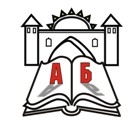 ул. „Михајло Апостолски“ 11, 1360 Кратовотел/факс: 031/481-118e-mail: skolokratovo@gmail.comООУ „КОЧО РАЦИН“ КРАТОВОГОДИШНА ПРОГРАМАЗА РАБОТА НА УЧИЛИШТЕТО ЗА УЧЕБНАТА 2019/2020 ГОДИНА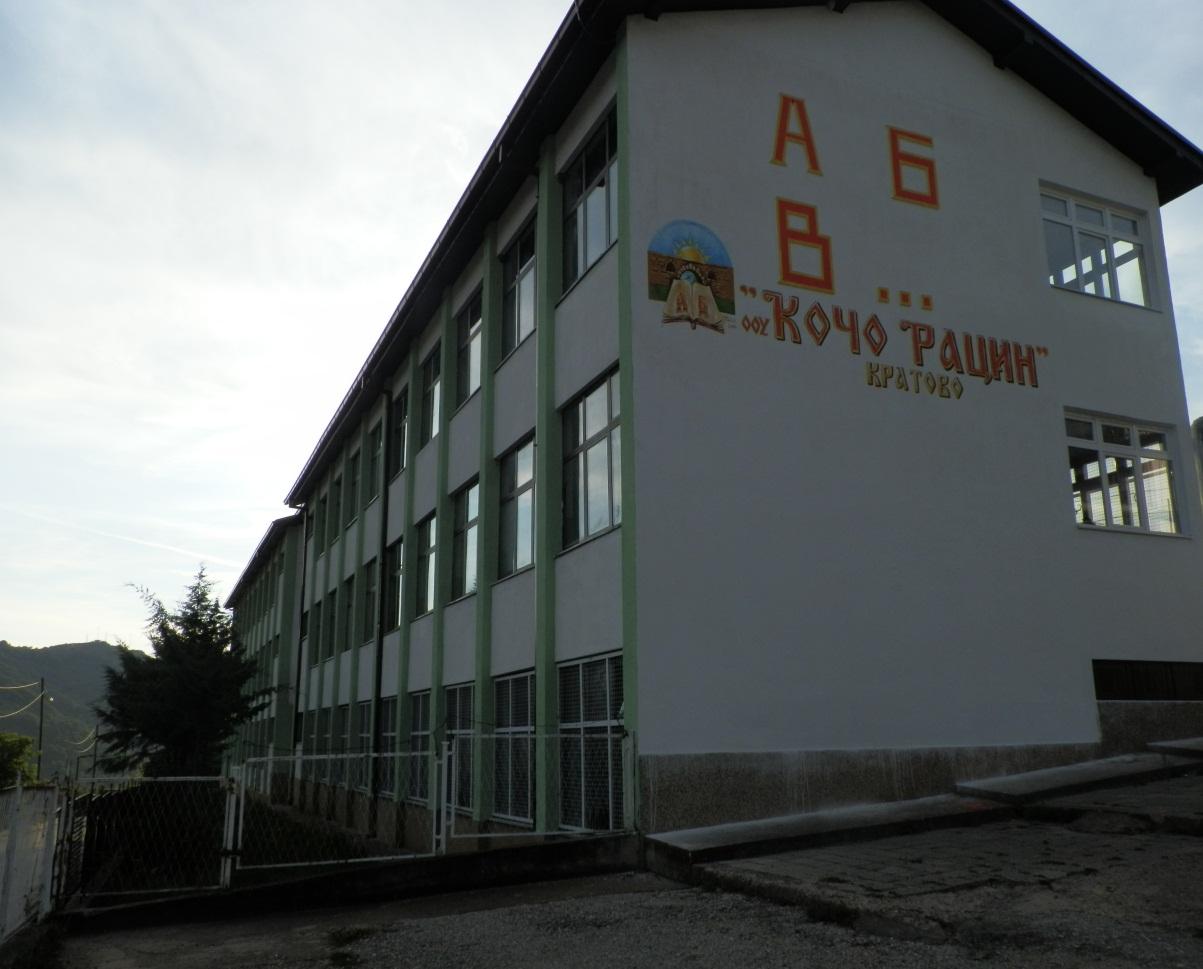 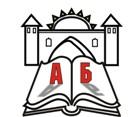 ОПШТИНСКО ОСНОВНО УЧИЛИШТЕ „КОЧО РАЦИН“ - КРАТОВО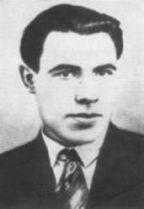 ГОДИШНА ПРОГРАМАЗА УЧЕБНАТА 2019/2020 ГОДИНА	Kратово, август 2019 годинаСОДРЖИНА1. ВоведГодишната програма за работа на ООУ„Кочо Рацин“ од Кратово претставува оперативен план за работа со кој е програмирана целокупната работа во училиштето. Годишната програма на училиштето е краткорочен развоен документ. Овој суштински документ треба ефикасно да нè води кон реализацијата на планираните активности, ефикасно следење на сите чинители на воспитно-образовниот процес, ги предвидува сите форми и начини на работа овозможени од условите во кои работи училиштето: материјално-технички, кадровски, финансиски и други услови во пошироката заедница.Годишната програма е важен документ за успешно изведување на воспитно-образовната работа и севкупниот училиштен живот.Појдовни основи за изготвување на Годишната програма за работа на ООУ„Кочо Рацин“ Кратово се:Законот за основно образование (Службен весник на РМ 103/2008); Законот за работни односи, Законот за јавни набавки, Законот за организација и работа на органите на државната управа и други закони што се достапни на следните интернет-страници:www.pravo.org.mk, www.eduzakoni.mk, www.slvesnik.com.mk. Подзаконски и интерни акти и правилници;Наставните планови и програми (http://bro.gov.mk/?q=osnovno-obrazovanie)Концепција за деветгодишно образование;Статутот на училиштето и условите за работа во училиштето;Програма за развоен план на училиштето;Програма за работата на училиштето од претходната година;Извештај од Самоевалуација на училиштето 2017-2019 година;Извештаи (Годишен извештај на училиштето за претходната учебна година, Извештај од интегралната евалвација на училиштето; Извештаи за финансиското работење на училиштето; Извештаи од работата на Стручните активи).Врз основа на член 35 и член 140 од Законот за основно образование (Службен весник на РМ, бр. 103/2008) на предлог на директорот, Годишната програма е разгледана од страна на Наставничкиот совет на ден 27.08.2019година, а Училишниот одбор на својата седница одржана на ден 27.08.2019год. ја предложи Годишната програма за работа на ООУ „Кочо Рацин“ - Кратово во учебната 2019/2020 год. до Советот на Општина Кратово.ХИМНА НА УЧИЛИШТЕТОГордо чекориме со името твоеКоста Рацин - гордост наша,делото твое нас нè водикон светлината,кон иднината.Те сакамеи в срце те носиме,песни за тебе пееме,ти сведочиш за сите генерациии со тебе се гордееме.Среќни сме сите ниево училиштето наше,вечна завет на патронатотда му оддадеме ние.Училиште нашево радост ни врват дните,љубовта кон тебе е искрена и чиста,а твоето име нè грее сите.2. Лична карта на училиштетоОсновното училиште „Кочо Рацин“ Кратово како основно училиште со работа започнува од 1945 година во една стара училишна зграда во центарот на градот.  Поради зголемен број на паралелки и ученици, кој од година во година се зголемувал и покрај тоа што наставата се одвивала во две смени, ова училиште не ги задоволувало потребите и условите за одржување на наставата, па поради тоа е изградена нова училишна зграда на улица „Михајло Апостолски“ бр.11, во  Царина маала во градот Кратово.Од учебната 1973/1974 година до 2006/2007 година наставата во оваа училишна зграда се изведуваше во две смени. Учениците од одделенската настава ја посетуваа наставата во втората смена, додека пак учениците од предметната настава секогаш имаа настава во првата смена. Од  учебната година 2007/2008 година наставата во ООУ ,,Кочо Рацин“ Кратово се изведува во две училишни згради. Во првата училишна зграда учат учениците од петто, шесто, седмо, осмо и деветто одделение, а во втората училишна зграда учат учениците од прво, второ, трето и четврто одделение. Наставата во основното училиште како и во сите подрачни училишта се изведува во една смена. Наставата во училиштето се изведува на македонски јазик. Во склопот на ООУ„Кочо Рацин“- Кратово функционираат следните подрачни училишта:- подрачни деветтогодишни основни училишта во селата Крилатица, Сакулица и Шопско Рудари- подрачни петгодишни основни училишта во селата Страцин, Шлегово, Живалево, Туралево, Вакув и Коњух.ООУ „Кочо Рацин“ - Кратово е препознатливо со голем број на талентирани ученици кои со својата активност постигнаа врвни резултати на државни и на меѓународни натпревари.Патрониот празник на училиштето се одбележува на 22 декември.  Општи податоци за ООУ„Кочо Рацин“- КратовоПросторни услови за работа на училиштетоМатеријално-технички услови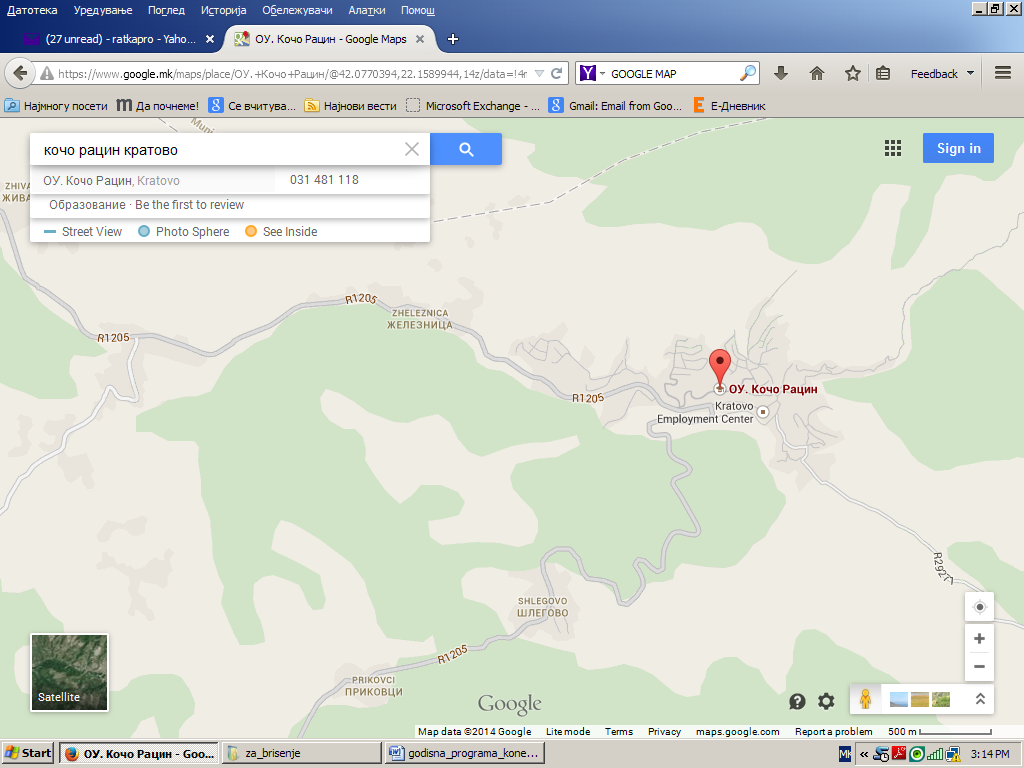 РАСПОРЕД НА УЧИЛНИЦИ ВО ООУ „КОЧО РАЦИН“ КРАТОВОООУ „Кочо Рацин“ – Кратово II зградаСпратПриземјеСтруктура на училиштетоПреглед на бројот и структурата на раководниот кадар во училиштето                                    Директор                                    Стручни соработници                                           Административни работнициТехничка службаНаставен кадар	Во ООУ "Кочо Рацин" - Кратово нема големи измени во однос на бројот на наставниот кадар. 	Наставата ја изведуваат вкупно 69 наставници, од кои 44 во предметната и 25 во одделенската настава. Квалификациската структура на наставно-воспитниот кадар во училиштето одговара на потребите и е во рамките на нормативите и законските концепти за наставно-воспитен кадар. Педагошката интеграција функционира и наставниците што немаат доволен број на часови во основното училиште ги надополнуваат во подрачните училишта. 	Наставниците во предметната настава имаат од 19 до 24 часа седмично што е во рамките на педагошките норми. Распоредот на часовите е изготвен на почетокот на учебната година и одговара на педагошко-психолошките норми.Степен на образование на вработениСтаросна структура на вработениУченициВкупно: од I до V одделение има 25 паралелки со 269 ученици.Вкупно: од VI до IXодделение има 21 паралелки со 233 ученици.Вкупно: од I до IX одделение има 46 паралелки со 502 ученици.Од I до V одделение има 15 чисти паралелки и 10 комбинирани паралелки, а од VI до IX одделение има вкупно 19 чисти паралелки и 2 комбинирани. Вкупно од I-V во Кратово во паралелката со посебни потреби – комбинирана има 3 ученици.	Општа констатација е дека бројот на учениците од година на година постојано опаѓа. Бројот на ученици по одделенија вклучувајќи ги и подрачните училишта споредено со претходните учебни години изгледа вака: Преглед на бројот и структурата на одделенијата и учениците во учебната година 2019/2020 г.А) Одделенска и предметна настава во КратовоА-1) Ученици со посебнообразовни потреби во КратовоБ) Одделенска и предметна настава во ПУ с. КрилатицаВ) Одделенска и предметна настава во ПУ с. СакулицаГ) Предметна настава во ПУ с. Шопско РудареД) Одделенска настава во ПУ с. ТуралевоЃ) Одделенска настава во ПУ с. ЖивалевоЕ) Одделенска настава во ПУ с. СтрацинЖ) Одделенска настава во ПУ с. ШлеговоЗ) Одделенска настава во ПУ с. ВакувЅ) Одделенска настава во ПУ с. КоњухНаставен јазикПреглед на бројот и структурата на наставниот кадар Одделенска наставаПредметна настава во КратовоПУ с. КрилатицаПУ с. Шопско РудареПУ с. Сакулица3. Визија и мисијаМИСИЈА НА УЧИЛИШТЕТОБогатата културна традиција  - пат кон иднината	Нашето училиште го поттикнува индивидуалниот развој на учениците, според нивните можности и способности, и презема најразлични активности со кои поддржуваме партнерски односи меѓу учениците, наставниците и родителите од различни етнички заедници, да воспитуваме личности што ќе бидат подготвени за предизвиците во 21век и што ќе стекнуваат вештини за доживотно учење.МОТОМоето училиште - мојот втор дом СЛОГАНИУчете зошто иднината вас ве чекаВратата на успехот се отвора со моќта на знаењетоМоето училиште – мое огледалоСо учењето вложувам во својата иднинаВИЗИЈА НА НАШЕТО УЧИЛИШТЕИзјаваСакаме нашето училиште да биде безбедна средина каде што ќе се развива свеста за живеење во мултикултурно општество во коешто учениците своите афинитети и можности преку учењето ќе ги претворат во трајни вредности.ПОЈДОВНИ ОСНОВИ ЗА ИЗГОТВУВАЊЕ НА ГОДИШНАТА ПРОГРАМАПри изработка на Годишната програма на училиштето искористени се согледувањата од Самоевалуацијата (изготвена во јуни 2019 година) за потребите на училиштето и на наставниот кадар и на потенцирањето на јаките и слабите страни во работата на истите.Тимот за изработка на Годишната програма на училиштето по анализата на податоците, ја констатира мисијата на училиштето и активностите на сите субјекти во реализирањето на воспитно-образовната работа за подобрување на наставата во согласност со законските регулативи.За изготвување на Самоевалуацијата беа користени насоките од Законот за основно образование, од Проектот за модернизација на образованието и Индикаторите за квалитетот на работата на училиштето изготвени од МОН и ДПИ. Целта на Самоевалуацијата на училиштето 2017-2019 година е со конкретни анализи и осврт на сите области на работење на училиштето да се добие слика за квалитетот во работењето, напредокот и постигањата на училиштето, јаките и слаби страни за кои ќе следат предлог мерки за нивно надминување. Секако дека воочените слабости во наставниот процес (директни или индиректни) е да ги вложат сопствените капацитети и искористат постојните ресурси за подобрување на условите и стандардите во училиштето. На тој начин ќе се придонесе за целосно и квалитетно реализирање на воспитно-образовниот процес. Самоевалуацијата ги издвојува и приоритетните области на делување за унапредување и осовременување на наставните и воннаставни активности. Заедничка цел на сите субјекти во училиштето е намалување на слабите страни, а јаките да се одржуваат.Според целосно извршената самоевалуација, Комисијата ја разгледа целокупната состојба и работа во училиштето, по следните подрачја:Наставни планови и програмиПостигања на ученицитеУчење и наставаПоддршка на ученицитеУчилишна клима и односи во училиштетоРесурсиУправување, раководење и креирање политикаВрз основа на добиените анализи се изведени судовите и заклучоците каде се наоѓа нашето училиште, во која насока се движи и кои се неговите позначајни постигања, слаби страни и приоритетни подрачја.Подрачје: „Наставни планови и програми“Индикатори:Реализација на наставните планови и програмиКвалитет на наставните планови и програмиВоннаставни активностиЈаки страни:Наставата се организира во согласност со наставните планови и програмиНаставниот кадар е стручен и соодветен за реализација на наставните планови и програми, подготвени од МОН и БРО.Наставниците изготвуваат годишни и тематски процесни планирања кои ги содржат сите неопходни елементи за успешна реализација на часотНаставниците работат тимски и разменуваат меѓусебни искуства во однос на наставните програмиУчилиштето зема активно учество во организирање и присуство на семинари во текот на учебната годинаУчилиштето соработува со невладини организации и локалната срединаУчениците слободно според своите афинитети, заедно со своите родители избираат кој изборен предмет ќе го изучуваатСекој ученик согласно своите афинитети избира во кои воннаставни активности ќе учествуваУчениците кои го афирмираат училиштето и  постигнуваат високи резултати на натпреварите, училиштето им доделува награди и дипломиРезултатите на учениците се промовираат и соодветно се наградуваат и пофалуваатУчилиштето редовно и навремено ги информира родителите и учениците за Наставните планови програмиУчилиштето е вклучено во проекти од ,,Еразмус +“  Училиштето е вклучено во програмата ,,Училишта на 21 век“ Училиштето соработува и реализира активности и проекти со Мировен корпус.Слаби страни:Постојаните наставни средства и технички помагала во целост не ги задоволуваат потребите за реализација на наставата (Дидактички материјали за одделенска настава и печатач, опремување на кабинет по Природни науки, наставни средства по Природни науки, Математика, Билогија, Географија, Историја и учебници по одредени предмети) Во училиштето нема развиено систем за наградување на наставницитеУчениците не учествуваат во изготвување на програмите за воннаставни активности по предметиПодрачје: „Постигања на учениците”Индикатори :Постигања на ученицитеЗадржување/осипување на учениците Повторување на ученицитеЈаки страни:Систематски  се  следи, споредува  и  анализира состојбата со  успехот  и постигањата на ученицитеУчилиштето  располага  со  податоци  за  постигањата  на  учениците  од различен пол и етничка припадностРодителите навреме се известуваат за постигањата на ученицитеУчилиштето  има  свои  критериуми  за  оценување  на  учениците  и  ги почитува стандардите, пропишани од БРОРодителите, детално се запознаваат со постигањата на учениците и им се овозможува правото на приговор Подобрување на постигањата на учениците преку примена на современи форми и методи во наставата (ИКТ, проекти, презентации, истражувања и сл.)Идентификацијата на учениците со потешкотии во учењето, со посебни потреби и надарените ученици ја вршат наставниците и стручната службаИнклузија на ученик со посебни образовни потреби во редовна наставаПодобрување на постигањата на учениците се врши преку организирање и реализирање на дополнителна и додатна наставаУчилиштето системски ја следи редовноста на учениците (според полот, етничката припадност и социјалното потекло), ги анализира причините за отсуство од наставата и навреме презема конкретни активности со цел зголемување на редовностаУчилиштето соработува со родителите и локалната средина во  врска со оваа проблематика                                                                                                                            Училиштето е вклучено во програмата ,,Училишта на 21 век“Во училиштето има формирано ,,Клуб за кодирање и програмирање“ во кој се вклучени 34 ученици од VI  до  IX  одделениеСлаби страни:Следење на постигањата на учениците од различен пол и етничка припадност по предметиУчениците од предметна настава имаат помал интерес за додатна настава во однос на учениците од одделенска наставаПотребна е обука за оценување на постигањата на учениците (новите наставници)Потребна е обука за работа со надарени ученициПотребна е обука за работа со ученици со посебни образовни потреби ( ученици со тешкотии во постигањата)                                                                                             Потребна е обука за давање  Прва помош Подрачје: „Учење и настава”Индикатори:Планирања на наставницитеНаставен процесИскуства на учениците од учењеЗадоволување на потребите на ученицитеОценувањето како дел од наставатаИзвестување за напредокот на ученицитеЈаки страни:Секој наставник подготвува годишно планирање кое го доставува до стручната служба на почетокот на учебната година и тематско процесно планирање една до две седмици пред почетокот на темата.Наставниците изработуваат и критериуми за оценување кои се вметнати во тематските процесни планирањаНаставниците редовно пишуваат дневни подготовки за час кои ги содржат сите неопходни елементи за успешна реализација на часотСтручната служба најмалку два пати во едно полугодие ги следи планирањата на наставниците според утврдени процедури за поддршка и следење на планирањатаНаставниците, размената на искуствата и информациите при планирањата на наставниот процес ја прават тимски и на ниво на стручен активНаставниците користат разновидни наставни методи и форми на работа, соодветни на потребите на учениците и нивните стилови на учењеВо процесот на поучување и учење се користат различни методи на интеракција со учениците, со цел учениците да стекнат трајни знаења. На овој начин се гради доверба помеѓу наставниците и учениците.Приодот на наставникот со учениците е индивидуален и адекватен според можностите, способностите и интересите на ученикот.Училиштето има пропишано интерна процедура за следење на наставниот процес, и кај секој наставник се врши посета на час од страна на директорот и стручната служба, најмалку два пати во годинатаУчениците сметаат дека во училиштето постои стимулативна и поттикнувачка средина, која буди интерес за учење.Учениците учествуваат во давање предлози и преземање одговорностНе постои родова и етничка поделеност во училишптетоНаставниот кадар системски и со користење на разновидни техники ги препознава и води грижа за образовните потреби на секој ученик, преку реализација на задолжителната настава и воннаставните активности. За поефикасно решавање на проблемите со учењето на учениците се водат индивидуални разговори со родителите.Секој  ученик  има  целосна  поддршка  и  од  педагошко-психолошката служба, во решавањето на воспитно-образовните проблемиУчилиштето ги применува  законските прописи што го регулираат оценувањето на ученицитеНаставниците користат различни форми и  методи на оценување. Училиштето има утврден систем за известување на родителите за напредокот на нивните деца и доследно се применуваСредбите  со  родителите  добро  се  организирани,  а  за   постигањата  на учениците родителите  добиваат  евидентни  листови,  свидетелства, дипломи.Со пристап во е – дневникот секој родител може да биде информиран за оценките и редовноста на своето детеСредби  со  родителите  одржува  и  психологот  и  притоа  ја  реализира Програмата за советување родители Наставниците посетија повеќе обуки во земјата и во странствоНаставниците и учениците престојуваа во Полска и Германија од проектот ,,Еразмус +“ Во училиштето работи ,,Клуб за кодирање и програмирање“ од програмата ,,училишта на 21 век“ Инклузија на ученик со посебни образовни потреби во редовна наставаОрганизирање и реализирање на активности и проекти во соработка со Мировен корпус Слаби страни:Недоволно вклучување на учениците во оценувањето и давање повратна информација за постигнатите резултати по некои предметиНедоволно запознавање на учениците и родителите со стандардите и критериумите за оценување од страна на некои наставнициПотребна е обука за „Идентификација и работа со надарени ученици”Потребна е обука за сите наставници за „Работа со деца со посебни образовни потреби“    Потребна е обука за Прва помош                                  Подрачје: „Поддршка на учениците”Индикатори:Севкупна грижа за учениците ЗдравјеСоветодавна помош за понатамошно образование на учениците Следење на напредокотЈаки страни:Училиштето има пропишани мерки и активности за безбедност во наставатаВо училиштето има План за заштита и спасување и Правилник за заштита од пожари и поплави со кои се пропишани правилата за постапување во случај на елементарни непогоди и пожарУчилиштето е безбедно за изведување настава и инфраструктурата (мебелот, скалите, подовите, кровот, прозорците, струјните места, дворот и др.) не претставуваат опасност од повреди за ученицитеВо централното училиште ( прва и втора зграда) поставени се камери за поголема безбедност на ученицитеУчилиштето има донесено Кодекс за однесување на ученицитеУчилиштето располага со прирачна аптека за прва помошУчилиштето ги користи сите позитивни законски прописи за санкционирање на сите облици на насилно однесување и во случај на поднесување поплаки училиштето реагира навремено и непристрасно, согласно ЗаконотСоветодавна работа со ученици кои манифестираат различни облици на неприлагодено однесување, реализираат психологот и педагоготУчениците знаат што е насилство, можат да го препознаат и знаат каде да го пријаватУчилиштето има пропишани процедури за грижа на учениците со телесни пречки во развојотУчилиштето има прилагоден пристап за лицата со телесни пречкиУчилишниот двор е уреден и безбеден Училиштето има политика за забрана на пушење, консумирање на алкохол и дистрибуција и консумирање на наркотични супстанции и училиштето соработува со локалните субјекти во наоѓање начини за спречување на користење алкохол и наркотични средстваУчилиштето организира хуманитарни акции спроведени од ученици и самоиницијативно им помага на децата од социјално загрозените семејстваВо случај на појава на заразна болест, училиштето спроведува процедура за заштита од нејзино ширењеУчилишниот двор се одржува чист и секое утро од него се собираат сите отпадоциРедовно се реализираат еколошки работни акции во училиштетоУчениците од IX одделение имаат можност да присуствуваат на повеќе презентации од преставници од средните училишта кои ќе им помогнат при изборот на нивното понатамошно образованиеУчилиштето води грижа за учениците со емоционални потешкотииУчилиштето соработува со здравствени установи, Центар за социјални работи, полициска станица и други компетентни институцииУчилиштето води евиденција за напредокот и поведението на учениците, во секој одделенски дневникПостои ефективна соработка меѓу раководниот кадар, стручната служба, одделенските наставници и родителите за постигањата на учениците, (на родителски или индивидуални средби или со пристап во Е-дневникот)Учениците кои постигнуваат  успех на натпревари се наградуваат со дипломи и пригодни наградиОд проектот ,,Еразмус +“  во соработка со Мировниот корпус обезбедени се фитнес справи со цел на промовирање на здрав животен стил на ученицитеСлаби страни:Училиштето не обезбедува увид во квалитетот на храната што им се нуди на учениците во продавниците за хранаУчилиштето има потреба од анкети и работилници за професионална ориентација на ученицитеНе се изведува доволно симулација по Правилникот за заштита и спасување од елементарни непогодиВо училиштето нема обучен кадар за давање на Прва медицинкса помош и заштита при несреќен случајПотребно е планирање, организирање и реализирање на трибини и предавања за спречување на пушење, дрога и алкохол од стручни лицаПотребна е пријавница на влезот на училиштето за поголема безбедност на учениците за време на часовитеПодрачје: „Училишна клима и односи во училиштето“Индикатори:Училишна клима и односи во училиштето Промовирање на постигањата Еднаквост и правичност Партнерски однос со родителите и со локалната и деловната заедницаЈаки страни:Училиштето има критериуми за оценување на ученицитеУчилиштето ја анализира и вреднува етничката, културната и верската разноликост во училиштетоСистематски се следи, споредува и анализира состојбата со успехот и постигањата на ученицитеУчилиштето  располага  со  податоци  за  постигањата  на  учениците  од различен пол и етничка припадностРодителите се вклучени во работата на училиштето преку работилници, редовна настава, Совет на родители, комисии и др.Родителите навреме се известуваат за постигањата на ученицитеСлаби страни:Училиштето да ги поттикнува и наградува учениците кои континуирано постигнуваат одличен успех и имаат примерно поведениеПотребно е редовно  ажурирање на информации на веб-порталот на училиштетоУчилишен весник – заживување на новинарската секцијаДа профункционира разглас во училиштетоДел од наставниците сметаат дека нема доволно ефективна соработка помеѓу наставниците Потребна е обука за комуникација и комуникациски вештиниПодрачје: „Ресурси“Индикатори:Сместување и просторни капацитети Наставни средства и материјали Обезбедување на потребниот наставен кадар Следење на развојните потреби на наставниот кадарФинансиско работење во училиштетоЈаки страни:Училишниот простор ги задоволува условите за изведување на наставаНаставниот кадар е соодветен, а училиштето редовно ги идентификува потребите од нивно професионално усовршување и обезбедува финансиска подршкаНаставниците ефективно придонесуваат за работата на училиштето и успешно работат како тим во рамките на стручните активиРаботата на наставниот кадар соодветно е надополнета и олеснета од страна на административно-техничкиот персоналСите постапки поврзани со финансиското работење кои ги спроведува училиштето се во согласнот со законските норми и прописиРаководството ги користи сите механизми за стекнување на дополнителни финансиски средства и го следи наменското трошењеВо училиштето постои комисија за јавни набавки и работи според сите правила и прописи поврзани со реализацијата на јавните набавкиБуџетот се користи наменски, за цели кои се насочени кон подобрување на квалитетот на наставата и развојот на училиштето во целинаВо Централното училиште прва зграда опремени се со нов инвентар неколку канцелариии и во новата спортска сала. Изградени се и нови санитарни јазли за вработенитеВо Централното училиште прва зграда е поставено ново парно греење за новата спортска сала и делот во училиштето каде што се канцелариите Во Централното училиште е реновиран и уреден училишниот дворОбезбедени се уште три смарт табли, принтер, копер и адаптирана е училница за работа на ,,Клубот за кодирање и програмирање,, Поставени се фотоволтаични панели за производство на електрична енергијаОбезбедени се четири фитнес справи . Слаби страни:Наставниците имаат потреба од обуки за работа со деца со посебни потреби и потешкотии во училиштетоПотребно е уредување на училишниот двор во втора зграда  во централното училиштеПотребно е подобрување на греењето во втора зградаПотребно е снабдување на училишната библиотека со стручна литература и лектирни изданијаПотребни се современи наставни средства Потребни се стандардни табли за втора зградаПотребни се обуки од областа на екологијата, за надарени ученици, давање на Прва помош и за комуникацијаПотребни се обуки и семинари, посебно за нововработените наставнициПодрачје: „Управување, раководење и креирање политика“Индикатори :Управување и водење со училиштето Цели и креирање на училишната политика Развојно планирање Јаки страни:Ефикасно и ефективно работење на Органот на управување и Раководниот органДобра комуникација со раководниот тимЈасно поставени целиКонтинуирано подобрување на инфраструктурата на училиштетоСолидна соработка со локалната срединаСлаби страни:Недостаток од обуки за работа на членовите на Училишниот одборКористејќи ги постоечките извори  на податоци, постапки и инструменти за собирање на истите, резултатите покажаа дека училиштето во голема мера ги исполнува критериумите на солидно ниво, односно се издвојуваат јаките страни на училиштето, но и слабите страни на истото. Според извршената самоевалуација комисијата донесе одредени    предлог – мерки за надминување на некои слаби страни на училиштето, со што ќе се придонесе за поголем напредок и развој на училиштето, осовременување на наставниот процес и постигнување на стандардите за учење.ПРЕДЛОГ  - МЕРКИПоголема вклученост на учениците во изготвување на програмите за воннаставни активности  и СУАПоголема мотивација на учениците за учество во додатна настава, СУА и воннаставни активностиПотребно е поголемо вклучување на учениците во процесот на оценувањето преку различни  методи и техники на оценување (самооценување, оценување од соучениците и др.) Училиштето да развие систем за наградување на наставницитеПотребни се обуки за работа со надарени ученици, ученици со посебни образовни потреби, за давање Прва медицинска помош и заштита при несреќен случај, за комуникација и комуникациски вештини и обуки од областа на екологијатаУчилиштето треба да обезбеди увид во квалитетот на храната што им се нуди на учениците во околните продавници за хранаПотребно е спроведување на анкети и работилници за професионална ориентација на ученицитеРедовно да се изведува симулација според  Правилникот за заштита и спасување од елементарни непогодиПотребно е планирање, организирање и реализирање на трибини и предавања за спречување на пушење, дрога и алкохол, од стручни лицаПотребно е пријавница на влезот на училиштето за поголема безбедност на учениците за време на часовитеУчилиштето да ги поттикнува и наградува учениците кои континуирано постигнуваат одличен успех и имаат примерно поведениеПотребно е редовно ажурирање на информации на веб-порталот на училиштето Потребно е уредување на училишниот двор во втора зграда од Основното училиштеПотребно е снабдување со лектири и стручна  литература во училишната  библиотека Набавка на надгледни средства и технички помагала во наставатаПотребни се обуки за членовите на Училишниот одборТим за самоевалуација: Весна Петрова – наставник, Марија Чочевска – наставник, Ирена Трајкова – наставник, Даниела Пешева – наставник, Христина Николовска – наставник, Александар Ефремов – наставник, Ратка Иванова – педагог и Игор Стојановски - дефектолог5. Подрачја на промени, приоритети и целиПодрачјата на промени, приоритетите и целите произлегуваат од констатираната состојба во годишните извештаи, самоевалуацијата и Програмата за развој. Од подрачјата на промени се дефинираат приоритетите (специфични, реални, остварливи и мерливи) коишто ќе се реализираат во текот на учебната година. Тие се поврзани со потребите и интересите на сите субјекти што се вклучени во воспитно-образовниот процес, особено со потребите на учениците и во склад со реалните можности на училиштето и усогласени со финансискиот план на училиштето. Врз основа на утврдените приоритети се утврдуваат целите што ќе бидат насочени кон постигнување резултати, треба да се временски определени и да водат кон остварување на визијата на училиштето и на позитивни промени во образовниот процес.Определување на подрачјата на промени во училиштетоЗа да се обезбеди развој на ООУ ,,Кочо Рацин“ пред сè, треба да се определат приоритетните правци врз основа на определените слаби и силни страни на училиштето.Врз основа на претходно утврдени приоритети за подобрување на воспитно-образовната работа во училиштето, утврдени се следните цели:Цел 1. Подобрување на квалитетот и реализацијата на воспитно образовниот процес во училиштетоЦЕЛ 2: Вклучување на родителите во воспитно-образовниот процесАктивност на ЕКО училиште за учебната 2019/2020 годинаВо нашето училиште, во наставната програма во одделенската и предметната настава, се интегрираат еколошки содржини преку програмата „Интеграција на еколошката едукација во македонскиот образовен систем“. Целта на еко програмата е стекнатото знаење на темата животна средина да се примени во пракса. Преку оваа програма ќе се подигне еколошката свест на учениците, наставниците, техничкиот персонал, родителите и сите други кои се вклучени во училишната заедница на тема заштита на животната средина, а со тоа ќе се овозможи и теоретското знаење да се примени во секојдневниот живот.Наставниците имаат важна улога во подучувањето на децата за поврзаноста помеѓу животната средина и општеството. Семето на разбирање што е посеано сега ќе создаде одговорни и свесни граѓани кои ќе дејствуваат во вистинско време.Акциски план за евалвација7. Календар за работаКалендарот за работа на училиштето го донесува Министерот за образование и наука и тој се објавува во Службен весник на Република Македонија. Календарот е основа за планирање приредби, настани од хуманитарен карактер, собирање на активностите за одбележување на значајни датуми, организирање на прослави, приредби, настани од хуманитарен карактер, собирни акции, еколошки активности.Училишни активности во учебната 2019/2020 годинаЕколошки календар8. Настава	Глобална структура на воспитно-образовната дејностНаставата претставува организирано планско образование преку кое учениците се здобиваат со знаење, развиваат способности и градат ставови. Наставата се организира и се реализира според наставни програми за задолжителни, изборни и факултативни предмети што се изучуваат по одделение.Според наставниот план во училиштето ќе се остварува и организира:Задолжителна наставаИзборна настава Дополнителна наставаДодатна наставаСлободни ученички активностиНаставата во ООУ "Кочо Рацин" Кратово се изведува на македонски наставен јазик во 45 паралелки, од кои чисти се  33 паралелки, а комбинирани се 9 паралелки. Наставата овозможува да се остваруваат воспитно-образовните активности со учениците во училиштето.Задолжителна наставаЗадолжителните предмети ја сочинуваат содржинската основа на основното училиште, со која на учениците им се овозможува вертикална проодност за продолжување на школувањето во средното образование.Задолжителната настава се изведува за сите ученици од I - IX одд. по наставните предмети според Наставниот план и програмите за воспитно-образовната дејност во основното образование во Република Македонија.	Наставата по задолжителните предмети претставува содржинска основа на основното училиште. Застапеноста на наставните предмети во наставата по одделенија и неделниот фонд на часови за секој наставник и предмет се утврдува со Наставниот план и програма. Наставниот кадар редовно ќе ги следи промените, ќе ги усогласува истите и врз основа на тоа едуцирањето ќе биде кон нови односи во слободата и правата на индивидуата на детето. Наставата во училиштето се одвива во согласност со законските регулативи и според измените и дополнувањата во Наставниот план за основното деветгодишно училиште:Со измените и дополнувањата на наставниот план наставата по физичко и здравствено образование во I одд. наместо одделенскиот наставник ќе ја извадува предметен наставник по физичко и здравствено образование.Задолжителен странски јазик за учениците од I (прво) до IX (деветто) е Англиски јазик, а втор странски јазик се Германски и Француски јазик кои ги изучуваат учениците од VI (шесто) до IX (деветто) одделение. Од учебната 2018/19г. во централното училиште во VI (шесто) одделение се воведува Германскиот јазик како изборен странски јазик. Учениците од VIII (осмо) и IX (деветто) одделение, како и учениците во подрачните училишта ќе го изучуваат Францускиот јазик како втор изборен странски јазик.  Паралелката за ученици со посебни образовни потреби започна со настава во второто полугодие во учебната 2016/2017 година, односно на 30.01.2017 година. Во учебната 2019/2020 година настава ќе посетуваат вкупно три ученици во три различни одделенија. Наставата за ученици со посебни потреби се реализира според наставниот план и програма од БРО. За секој ученик се изработува индивидуална програма според нивните можности и способности.Ефектите и резултатите што ги очекува училиштето од реализирањето на задолжителната настава се: нејзино иновирање во активна настава каде ученикот ќе се ослободи од обично меморирање на факти и му се овозможи да аргументира, анализира, синтетизира, да истражува и експериментира, а наставникот да се јавува во улога на координатор. Крајна цел е стекнатите знаења од задолжителната настава кај учениците да се трајни и применливи.	 Наставата во нашето училиште се одвива на македонски јазик и се реализира во една смена. Наставата започнува во 08:00 часот, а завршува во 13:30 часот.  Поврзување на еколошката програма со редовната наставаИнтегрирање на еколошките содржини од деветте еколошки теми во предметите, наставните содржини и часовите  по соодветното одделение/година. Со тоа се збогатуваат постоечките предмети со еколошки содржини и содржини за заштита на животната средина. Учениците,  децата,  вработените и пошироката заедница добиваат знаења за конкретните акции кои ги презема училиштето за заштитата на животната средина и реализацијата  на Програмата.Употреба на ИКТ во наставатаСо владиниот проект „Компјутер за секое дете“ наставниците имаат можност да реализираат современа настава преку примена на ИКТ во својата наставничка работа. Содржините кои наставниците ќе ги реализираат со помош на ИКТ се дефинирани во нивните тематски и процесни планирања. Секој наставник задолжително води евиденција за употреба на ИКТ во наставата и истата ја евидентира во своите планирања.Антикорупциско образование на учениците во основното образованиеПроектот „Антикорупциска едукација за учениците од основните училишта“ има за цел да воспостави вредносен систем, кој ќе ја измени сегашната култура на прифаќање на корупцијата и ќе ги промовира придобивките од доброто владеење и однесување. Заменувајќи ги лошите навики и пораки со добри, и истакнувајќи ги позитивните примери, ученикот опфатен во проектот ќе може да ја препознае корупцијата и да се заштити од оваа негативна општествена појава.Со мотото „Корупција - ја сечеш гранката на којашто седиш“ се објаснува дека корупцијата не познава пол, вероисповед, нација, професија, возраст, граници, степен на образование, нагласувајќи дека таа е негативен дел од денешницата и од неа треба да се заштитиме. Целите кои ги вклучува програмата за антикорупциска едукација, посветена на учениците од основните училишта, е тие да бидат запознаени со одредени поими, односно преку одредени активности да разберат за корупцијата и антикорупцијата, да анализираат ситуации, личности и настани поврзани со корупцијата, да се стават во друга ситуација и преку совладување на материјата да станат активни граѓани, коишто ќе придонесат кон развојот на модерното демократско општество.Распоред на часовитеИзборна наставаИзборните предмети даваат можност учениците да ги прошират и да ги продлабочат знаењата по одделни наставни предмети и да ги развиваат своите способности.Во училиштето оваа учебна година ќе се изведува настава по овие изборни предмети: Наставата по Изборните предмети ќе се изведува во текот на наставниот ден. Наставниот кадар преку известување на родителите и учениците и преку потполнување на Изјави за избор на наставниот предмет вршат подготовка за организација на овој вид настава според  Наставните програми за изборните предмети изработени од Бирото за развој на образованието.Дополнителната наставаДополнителната настава како дидактички модел на настава во Наставниот план е застапена со одреден број часови со што добива задолжителен карактер. Оваа настава се организира за учениците кои се соочуваат со повремени тешкотии во учењето, побавно напредуваат или заостануваат во усвојувањето на некои содржини и задачи од еден или повеќе наставни предмети во помали групи. Дополнителната настава се организира за учениците од одделенска и од предметна настава. Оваа настава се организира во текот на целата наставна година и во вид на продолжена настава на крајот од наставната година.НАПОМЕНА: До крајот на месец септември ќе биде изработен распоред за дополнителна настава кој по донесувањето станува составен дел од оваа годишна програма.Додатна наставаДодатната настава има задолжителен карактер. Таа е наменета за учениците кои во текот на задолжителната настава постигнуваат натпросечни резултати и се потврдуваат со особена надареност и талентираност во одделни наставни предмети. Се организира во слободното време на учениците, според одредена програма, во помали групи.НАПОМЕНА: До крајот на месец септември ќе биде изработен распоред за додатна настава кој по донесувањето станува составен дел од оваа годишна програма.Програма за работа со надарени и талентирани ученици во учебната 2019/2020 годинаВо училиштето изработена е програма за работа со талентирани и надарени ученици со која се предвидени активностите кои ќе се реализираат оваа учебна година.Тим за поддршка: Маре Ангелова, Весна Петрова, Марија Стоимановска, Кристина Цонкинска, Марија Чочевска и Радица Таскова.Оценување-	Видови оценување и календар на оценување-	Тим за следење, анализа и поддршка во оценувањетоСекој ученик се оценува врз основа на систематско следење со различни облици и постапки за испитување на знаењето.  Постигањата на учениците се оценуваат описно и бројчано. Во првиот период (I-III одд.),  постигањата на учениците во текот на наставната година по задолжителните и изборните предмети се оценуваат описно. При оценувањето се користат стандардите и критериумите изготвени од БРО,  во координација со сознанијата стекнати на обуките во рамките на Проектот за основно образование – компонента за Унапредување на оценувањето на учениците.Оценувањето ќе се изведува формативно и сумативно при што ќе се применува Етичкиот кодекс за оценување на постигањата на учениците. Учениците ќе го следат оценувањето и ќе даваат свое мислење. Ќе се воспостави процедура за поплаки и жалби по добиени оцени која ќе ја спроведува тим составен од стручната служба, одделенски како и предметни наставници и начин за известување на родителите по жалбите.Ќе се вршат квартални анилизи на постигнатите резултати и ќе се вршат споредби со веќе постигнатите во изминатите периоди.Според законските измени, од учебната 2016/2017 година, екстерното оценување е укинато. Во вториот период (IV-VI одд.),  постигањата на учениците во текот на наставната година по задолжителните и изборните предмети се оценуваат описно (на крајот на прво и трето тримесечие) и бројчано (на крајот на првото полугодие и на крајот на учебната година). Во третиот период (VII-IX одд.),  постигањата на учениците во текот на наставната година по задолжителните и изборните предмети се оценуваат бројчано. На почетокот на секоја учебна година наставниците изготвуваат План за писмено проверување на постигањата на учениците и истиот е евидентиран во дневникот на паралелката. Исто така проверувањата на постигањата на учениците (формативно и сумативно оценување) со однапред утврдена динамика, наставниците ја дефинираат во нивните тематски и процесни планирања. Оценувањето на учениците е според стандардите кои ги утврдува Министерот на предлог на БРО. Задачите и активностите кои произлегуваат од горе наведеното,  како и реализаторите,  ресурсите,  инструментите, временските рамки и критериумите за успешно оценување се прикажани табеларно, како што следува:Вон-наставни активностиОва подрачје опфаќа содржини и активности што се реализираат надвор од наставата. Преку ова подрачје на учениците им се дава можност за развивање на активен ученички живот, зголемување на интересите и способностите и изградување на морално, културно, естетско чувство и желба за побрз физички и интелектуален развој. Тоа е подрачје во кое пред учениците се експонира вистинскиот живот во кој по завршувањето на основното училиште поактивно ќе се вклучат во системот.Слободни активности за учениците од I до V одделениеОд I до V одделение секој наставник формира секција во рамките на својата паралелка и работи со истата.	Секој одделенски наставник има подготвено програма за работа во која се означени содржините за работа и времето кога ќе се реализираат. Знаењата од слободните ученички активности ќе бидат презентирани на приредбите во и надвор од училиштето.  Слободни активности за учениците од VI до IX одделение	Почитувајќи ги психофизичките можности на учениците, а со цел да се задоволат посебните интереси и склоности, учениците се вклучуваат во училишните секции. 	Во почетокот на учебната година се определуваат секциите со нови членови, се избира раководство и се изготвува програма за работа. Координатори на работата на секциите ќе бидат одговорните наставници.	Низ слободните ученички активности ќе се создадат претпоставки за задоволување и негување на индивидуалните интереси и способности на учениците.Своите афинитети и интереси учениците ќе можат да ги искажат преку работата на следните активности:- Слободни ученички активности за проширување на знаењата по одделни наставни предмети;- Слободни технички активности;- Слободни културно-уметнички активности;- Слободни спортски активности; Преглед на слободните ученички активности за стекнување знаењаНаставниците од предметна настава, формираат секции за слободните ученички активности во зависност од желбите, интересот, можностите, афинитетите и бројот на учениците во паралелката.Основната организациона форма на секцијата е часот, како што е определено со Планот и Општата програмска структура за застапеноста на воннаставните активности.Слободните ученички активности ќе се изведуваат со учениците од I до IX одд. Услови за изведување на овие ученички активности има, а учениците се запишуваат на список во одделенскиот дневник на паралелката каде што наставникот реализира настава. Целта на овие слободни активности се продлабочување на знаењата на учениците. Часовите за овие слободни активности секој одговорен наставник ќе изготви распоред на одржување за што учениците ќе бидат навремено известени.Преглед на слободни спортски активности Училишен спорт         Училишниот спорт има непосредно влијание врз психофизичкиот развој кај учениците, го зајакнува нивното здравје, изградува навики за здрав живот и спортска активност и култура на добро држење на телото. Ги задоволува потребите за правилен развој на учениците и тоа преку игрите, спортот, гимнастиката во зависност од интересот на ученикот.          Цели на училилишниот спорт се: психофизичкиот развој на учениците, зајакнување на нивното здравје, изградување навики за здрав живот и спортска активност и култура на добро држење на телото. Ги задоволува потребите за правилен развој на учениците и тоа преку игрите, спортот, гимнастиката во зависност од интересот на ученикот.Конкретни цели се: стекнување и развивање на моторните способности како: аеробна и анаеробна способност, брзина, рамнотежа, ориентација во простот, експлозивноста, силата, развој на општата моторика и спречување на појава на аномалии (деформитети). Преку правилни изведувања на вежбите за позитивен анатомско-физиолошки, функционален и моторички развој, развој на фер-плеј однос и др.План и програма за работа на Детската организација	Годишната програма на детската организација ќе се реализира во соработка со комисија за приредби, секција од СУА, ученичка заедница и сл.Одговорни наставници: Митко Младеновски, Даниел Тодоровски, Дејан Илиев, Радица Таскова, Соња Барлевска и Јашко Марков.Програма за работа на Училишната заедница на ниво на училиштеАктивностите во ученичките организации во училиштето се од посебно значење за правилниот воспитно-образовен развој на учениците. Во составот на воспитно-образовниот процес во училиштето активно работи и ученичката заедница.  Соработката меѓу наставниците, учениците и педагошко-психолошката служба во училиштето е голема. На состаноците се решаваат одредени проблеми и прашања и се поставуваат одговори кои влијаат врз успехот и поведението на учениците, културно-забавниот живот, социјалните прашања, хигиената и естетскиот изглед на училиштето итн.                                                                            Ученичката организација овозможува учениците да бидат активно вклучени во училишниот живот, да го искажат своето мислење и самостојно да ги решаваат проблемите поврзани со нивниот живот и работа во училиштето.Заедницата на учениците ја сочинуваат сите ученици од прво до деветто одделение.  Заедницата на учениците е организирана во секоја паралелка и со неа раководи  претседателство од три члена.  Со заедницата на  учениците  на  училиштето  раководи претседателство составено од претседателите на паралелките. Заедницата на учениците спроведува активности според своите програми за работа кои особено ги опфаќаат следните aктивности: решавање на прашања и проблеми поврзани со успехот, поведението и редовноста на учениците;oрганизирање на културно забавен живот;организирање екскурзии и излети;формирање секции за слободни активности;соработка со наставниците и родителите;организирање на разни акции за уредување на училишниот двор, собирни акции и сл.Преку заедниците учениците сами или заедно со наставниците и родителите се договараат и завземаат ставови за сите позначајни прашања што се во врска со животот и работата во училиштето.Задачи на заедниците на учениците се:
• поттикнување и развивање кај учениците смисла за иницијативи, согледувања, поставување и решавање на заедничките проблеми во својата средина; 
• развивање и негување на другарски односи меѓу учениците и склоност за колективен живот; 
• поттикнување на учениците за чување на угледот на училиштето, за одржување на редот и дисциплината и да го зачуваат училишниот инвентар; 
• развивање на свест за потребата од постојана и конструктивна соработка со наставниците, раководителите на паралелките и другите воспитно-образовни фактори при решавањето на прашањата и проблемите во училиштето во врска со наставните и другите воспитно-образовни активности.План и Програма на училишната заедница во учебната 2019/2020 г. Ученичката заедница на паралелката во училиштето ќе се залагаат за:• постигнување на што подобри резултати во учењето и остварувањето на сите воспитно-образовни задачи во училиштето; • одржување на редот и дисциплината во училиштето, чување на училишниот инвентар и борба против негативните постапки на учениците во училиштето и надвор од него;• развивање и негување на другарски и колективни односи и чување на угледот на училиштето; • организирање и давање на непосредна помош на оние ученици што заостануваат во учењето; • поттикнување и обезбедување на одредена материјална помош на одделни ученици кои западнале во тешкотии поради некој несреќен случај, природни непогоди, нарушени семејни односи и сл.• вклучување на учениците во работата на слободните ученички активности во училиштето;• преземање на активности за подобрување на естетскиот изглед на училницата како работно место на учениците и наставниците;• активности во врска со соработката со другите ученички заедници на ниво на паралелки, училиште.Одговорни наставници: Емилија Симонова – одговорен, Маре Анѓелова, Кристина Цветковска, Кристина Цонкинска и Милоица Трајковски.Ученички екскурзииЦели и задачи на училишните екскурзииУчилишните екскурзии имаат за цел: совладување, проширување на знаења за одделни подрачја во животот, примена на вештини и ставови преку непосредно запознавање на појавите, како и односи во природата и општествената средина. Запознавање со природните убавини и културно-историските знаменитости во потесната и пошироката заедница, во согласност на воспитно-образовната работа на училиштето.Задачите на училишните екскурзии се остваруваат преку:Развивање на способност за набљудување, воочување, формирање на претстави и поими; Изучување и истражување на објекти и појави во природата, како и односите во секојдневниот живот;Поттикнување љубов кон татковината, нејзините природни убавини, историски и други вредности;Запознавање со културата и начинот на живеење на луѓето во одделни краеви;Градење чувство за патриотизам, толеранција и соживот; Развивање позитивен однос кон националните, културните и естетските вредности;Поттикнување и манифестирање на позитивни емоции;Развој на еколошката свест;Социјализација на младата личност и негување на другарството;Правилен психофизички развој на младата личност.Планирање, организација и изведување на екскурзиитеСтручниот тим за екскурзија го сочинуваат: директорот на училиштето, раководителот на екскурзијата, одделенските раководители или други наставници кои реализираат настава во училиштето во траење од најмалку една година.Екскурзиите се организираат и изведуваат на места, локалитети и објекти во друг географски регион од местото на живеење на учениците.Преглед на бројот и видовите на ученичките екскурзииЗа реализација на предвидените екскурзии од големо значење ќе бидат основните фактори: временските услови, финансиите кои се на терет на родителите, бројот на учениците, понудените цени од давателот на услугите и посебните критериуми за прифаќање на најповолната понуда.Дводневната и тродневната екскурзија во зависност од условите, можат да бидат еднодневни.Покрај овие активности до крајот на учебната година опфатени се: локални посети на културно- уметнички институции,  детски театарски и кино претстави, посети на Зоолошка градина, природно- научниот музеј и посета на детски фестивал.Одговорни наставници: Радослава Костадиновска, Анета Ивановска, Валентина Ефремова, Лидија Арсовска, Христијан Ѓорѓиев и Деса ТасковаУченички натпревариСтекнатите знаења и умеења постигнати во редовната настава и воннаставните активности, учениците ќе имаат можност да ги презентираат на разновидни натпревари, јавни настапи, како и со програми пред другарчињата и родителите. Тие играат значајна улога во развојот на личноста на ученикот. Преку нив се развива и се продлабочува интересот на учениците и се воспоставува активен однос кон наставата, се прошируваат програмските основи, се продлабочуваат и се збогатуваат знаењата. Тие ја освежуваат наставата и придонесуваат да се поврзува учењето со животот. Училишните натпревари ги организираат активните наставници во училиштето на ниво на општина, како и регионални натпревари, додека пак, републичките ги организираат БРО, здруженија и друштва. Ученичките натпревари имаат за цел:развивање и продлабочување на интересот на учениците;збогатување на знаењата и поврзување на учењето соживотот;развивање на натпреварувачкиот дух кај учениците;поблиски контакти со учениците од разни средини.Суштината на ова подрачје е учество на учениците на натпревари организирани на ниво на училиште, општина, регион и држава. Најуспешните ученици учествуваат на меѓународни натпревари. 	Бројот на опфатени ученици во рамките на училиштето е по 15-20 ученици од секоја секција на ниво на одделение, 3-8 ученици на општински натпревари, а во зависност од постигнатите резултати ќе зависи бројот на учениците за натпреварите на повисоки нивоа. Соработката со локалната средина е во насока на материјално помагање.за активно учество во изработка на училишни програмиза учество во проектиза учество и за освоени награди на училишни, регионални, државни и меѓународни натпревариафирмација на училиштето на регионално и пошироко нивоНАПОМЕНА:  Од учебната 2013/2014 година во училиштето се применува Мотивациски систем за наградување и унапредување на учениците.Облици за наградување и пофалување на учениците во училиштето:- пофалници, благодарници и дипломи- книги, школски прибор- материјални и скромни подароци.Во учебната 2018/19 година од нашето училиште учествуваа ученици на голем број натпревари:Општински, регионален и државен натпревар по Биологија и Природни науки; Општински, регионален и државен натпревар по Англиски јазик;Општински и регионален натпревар по Математика;Меѓународен математички натпревар „Кенгур“;Регионални и државни спортски натпревари;Регионален натпревар по Иновации;Општински, регионален и државен натпревар по Географија.Учениците го афирмираа нашето училиштето и покажаа солидни резултати.Општествено-хуманитарна работаПреку реализацијата на општествено корисната работа кај учениците ќе се негува позитивниот однос кон работата.Во тој прилог во училиштето ќе се преземаат следните активности: - одржување на училиштето преку уредување на училниците и кабинетите, ходниците, училишната зграда и училишниот двор.- во локалната средина со учениците ќе се изведат разновидни акции од еколошки карактер.- за ублажување на последиците од елементарни непогоди и укажување на помош на социјално загрозени ученици во училиштето ќе бидат организирани собирни акции.Еко - патролиЗа реализација на дел од активностите планирани во планот на активности (одбележување на значајни еколошки датуми, следење на состојбата со животната средина, одржување на здрава и чиста животна средина, соработка со медиумите, дистрибуција на изработени летоци и флаери и слични активности), редовно се спроведуваат еко-патроли од страна на учениците од различни возрасни групи. Активностите на еко – патролата се фотографираат, документираат во пишани извештаи, а по потреба се прави и видеозапис од активноста на еко-патролата. Еко-патролите кои ќе се спроведат оваа година се приложени во планот на активности. Поддршка на ученициПрограма за подобрување на постигнувањата на ученицитеПозитивна социо-емоционална клима Односи и релации меѓу сите учесници во воспитно-образовниот процесЗа подобрување на комуникацијата во училиштето се формира тим кој ќе направи анализа на критичните точки во комуникацијата. Зa подобрување на училишната клима и односите во училиштето може да се организираат заеднички состаноци-работилници, дебати, предавања, на кои ќе се разгледуваат слабостите во комуникацијата и надминување на истите.Одговорни наставници: Валентина Петрова, Ирена Трајкова и Љупчо ЛазаровскиГрижа за здравјето 	Здравственото образование на децата е приоритет не само заради самото здравје, туку и од гледна точка на самиот образовен систем -  за да можат децата да учат треба да се здрави. Тргнувјќи од оваа констатација, заштитата и унапредувањето на здравјето на учениците е обврска на сите во училиштето, во непосредна соработка со родителите, здравствената служба и пошироката заедница. Со оглед на комплексноста и екстензивноста на категоријата здравје, глобално содржините во рамките на училишната здравствена политика во програмата се групирани во три подрачја: - унапредување на здравјето во физичка смисла; - унапредување на менталното здравје; - социјално здравјеУчилиштето има обврска да води грижа и за здравјето на учениците и ги информира учениците за важноста на здравјето во целина и тоа за:- физичкото здравје: лична хигиена, храна и исхрана, заразни болести, сексуално преносливи болести, безбедност и прва помош, дрога, алкохол, пушење и физички вежби.- ментално здравје: развој на самодоверба, самопочитување, почитување на различностите и толеранција- социјалното здравје: грижа за здрава средина, комуникација, одговорност, добри односи на сите релации.Некои задачи и содржини од ова подрачје се реализираат на часот по ОЖВ како и по одделни наставни предмети (физичко и здравствено образование, запознавање на околината, природни науки, биологија, хемија) и одделени слободни активности.Во рамките на ова подрачје се организираат и систематски прегледи за учениците, се води грижа за хигиенските услови во училиштето, спортските активности, излети - денови во природа.Здравствената заштита е дел од воспитно-образовната работа на училиштето и се однесува на развивање на здравствена култура на учениците и чување на сопственото здравје и околината. Се реализира преку содржини за здравствено-рекреативно образование, низ адекватни содржини во процесот на наставата, превентивна мерка за осигурување на учениците. Здравствената заштита во нашето училиште оваа учебна година ќе се остварува преку следниве содржини и активности: 1. Лекарска превентива -  се организира во соработка со Здравствен дом Кратово (вацинирања, систематски и стоматолошки прегледи).Систематските прегледи и вакцинирањето на учениците ќе бидат реализирани без да се попречува наставата (пред или по завршувањето на часовите) согласно Календарот за вршење систематски прегледи, вакцинација и ревакцинација утврден од Здравствен дом Кратово. 2. Настава - содржините за здравствено образование во одделенска настава ќе се реализираат на часовите по запознавање на околината, природни науки, а во предметна настава на часовите по биологија, природни науки и ОЖВ. Сите ученици ќе бидат опфатени на часовите по физичко и здравствено образование и на одделенскиот час. Одделенските и класните раководители во соработка со стручната служба на училиштето, исто така ќе обработуваат содржини кои кај учениците ќе развиваат самопочит, самодоверба и ќе ги учат на животни вештини. Во зависност од можностите за учениците од седмо и осмо одд. може да се организираат и неколку часови за пружање на прва помош.. 3. Излети и екскурзии - се организираат според планирањата во програмите, а со цел да се обработат наставните содржини и да се запознаат пределите од блиската околина и од татковината. 4. Спортски натпревари и игри -  се организираат во текот на школската година помеѓу учениците по одделенија или помеѓу подрачни училишта. Ќе се вклучиме и во други организирани спортски натпревари кои овозможуваат дружење, активен и здрав начин на живот, запознавање со правилата на однесување на спортски натпревари во улога на натпреварувачи или набљудувачи. Хигиена во училиштетоХигиената во училиштето е на солидно ниво. Секоја учебна година па така и оваа училиштето пред први септември врши дератизација, дезинфекција и дезинсекција на училишните простории . Исто така се врши и целосно проветрување, чистење на училиштето, училниците и инвентарот од страна на вработените во училиштето.. Училиштето преку советодавна работа, училишни акции, предавања, работилници и слично во текот на учебната година ја поттикнува свеста кај учениците за одржување на хигиената. Дежурните наставници за време на одморите, а сите други за време на часовите се грижат и интервенираат во однос на хигиената во училиштето и училишниот двор. Тоалетите за наставниците и за учениците се чистат и се дезинфицираат навремено. Училиштето се грижи учениците правилно да ги користат тоалетите и да ја одржуваат личната хигиена. На почетокот на секоја учебна година санитарен инспектор ја проверува хигиената во училиштето и дава дозвола за непречено одвивање на наставата. Дворот на училиштето е чист од секаков вид отпадоци и сите земјени површини се позеленети и редовно се одржуваат. Во текот на учебната година се реализираат еколошки и работни акции за чистење на училишниот двор, садење цвеќиња, собирање пластични шишиња. Училишна клима и односи во училиштетоООУ „Кочо Рацин“ има за цел да обезбеди безбедност, среќа и пријатна клима за работа на сите членови на училишната заедница за да можат успешно да учат и да напредуваат. Училиштето води политика на заемно почитување и рамноправен третман на сите структури што учествуваат во училишниот живот. Во училиштето постои професионална соработка меѓу вработените. Раководниот и наставниот кадар играат важна улога во одржување на постојано добра атмосфера во училиштето што се гледа од нивното однесување со учениците,  другите вработени, родителите и посетителите на училиштето. Вработените ги упатуваат учениците да се грижат за училиштето и едни за други. Речиси сите ученици (без оглед на способностите, род, етничка припадност, вера и потекло) се чувствуваат прифатени од другите ученици во училиштето и од  возрасните.ДисциплинаДисциплината во училиштето го опфаќа меѓусебниот однос на сите субјекти во воспитно - образовниот процес (ученици, наставници, персонал ), како и односот на секој од нив поединечно кон материјалните добра и училишниот имот. Таа е пропишана и се реализира според повеќе правни акти како: правила за однесување на учениците, куќниот ред на училиштето, интерни правила за педагошки мерки, распоред на дежурства на наставниот кадар и распоред на дежурства на ученици во училиштето. Во нив детално се разработени правилата на однесување на секој од гореспоменатите субјекти, како и санкциите во случај на прекршување на утврдените правила.Дисциплината на учениците главно задоволува. Постои работна атмосфера за време на часовите и воннаставните активности. Вработените се грижат за однесувањето и безбедноста на учениците при приемот и заминувањето од училиште, внимателно и авторитетно се справуваат со проблеми кои се однесуваат на дисциплината и редовноста, поради што нема прекини во наставата. Училиштето соодветно го применува Правилникот за изрекување на педагошки мерки за учениците кои ја нарушуваат дисциплината за време на наставата или на одморите.План за подобрување на училишната дисциплинаЗа  успешно реализирање на овие активности е најважно: постојано следење на однесувањето на учениците од одделенските наставници и раководители, посебно на учениците со несоодветно однесување, одговорно дежурство од страна на наставниците и учениците, добра меѓусебна соработка помеѓу одд. наставници и раководители и брзо и адекватно реагирање при несоодветни појави и однесувања.Превенција од насилно однесување во училиштетоПренесувањето на знаење е само еден сегмент од работата на наставниците. Тие даваат клучен придонес за емотивниот и когнитивниот развој на децата и имаат централна улога во општествениот развој и промените. И покрај тоа што, за жал, некои деца се жртви на насилство во своите домови, наставникот може да понуди алтернативни начини за живеење со тоа што ќе моделира конструктивно ненасилно однесување и ќе негува емпатија и вештини за мирно решавање на споровите.Светскиот извештај за насилството врз децата ги идентификува основните форми на насилство на следниот начин: Физичка и психолошка казна; Малтретирање; Сексуално и полово насилство; Надворешно насилство: ефектите на бандите, конфликтните ситуации, оружјето и тепачките. Во следниот дел се опишани горенаведените четири форми на насилство во училиштата со последиците по образованието.Училишното насилство претставува многу сложено прашање, па затоа е потребно да бидат опфатени бројни фактори. Таквите фактори вклучуваат: потреба од учество на учениците; холистички  пристап со учество на родителите, едукаторите и заедницата; поврзување на политиката, легислативата и практиката; развој на индикатори за насилство; и спремност на средината да се ангажира околу концепти како што се универзалноста на човековите права како дел од приодот базиран на човековите права.Активности за запирање на насилството во училиштата:Да се застапува холистички приод со учениците, училишниот кадар, родителите и заедницата;Да се користат конструктивни дисциплински мерки и методи, односно правилата во училницата да бидат позитивни, инструктивни и кратки.Поттикнување на учениците за придржување на Кодексот на однесување на учениците во училиштето;Учениците да се стекнуваат со навики за решавање на конфликтите без насилство и приод на одделенските раководители  базиран на човековите права и за образование за мир;Учениците да го Согледаат насилството и дискриминацијата на учениците со инвалидитет и против оние што припаѓаат на социјалните, малцинските и другите маргинализирани заедници.Естетско и функционално уредување на просторот во училиштетоВработените и учениците во текот на учебна година континуирано развиваат одговорен однос кон уредувањето и одржувањето на просторот и опкружувањето на училиштето (при тоа водејќи сметка за мулти- културализмот во училиштето). Со хортикултурното уредување на училишниот двор и ентериерот во училиштето се задоволени естетските потреби на едно современо училиште. Сите простории во училиштето функционално ги задоволуваат потребите на учениците и наставниците со што се овозможува непречена реализација на современа настава. Етички кодекси во училиштетоУчилиштето има Кодекси на однесување во кој се поставени принципите и правилата на однесување на учениците, наставниците и родителите како и останатите структури во училиштето. Оваа учебна година ќе се работи на зајакнување на соработката помеѓу училиштето и родителите при што до крајот на првото полугодие очекуваме резултатите да бидат видливи. Училиштето има изготвено Еко-кодекс кој содржи различни еко-пораки за заштита и унапредување на училишната средина и пошироката локална средина. Ја дефинира целата мисија на училиштето и претставува заеднички став односно правилник на однесување на сите вклучени во еколошката програма. На јасен и декларативен начин се покажува посветеноста на училиштето за подобрување на условите во кои се учи и се работи. Еко-кодексот е изработен од самите ученици со соодветни еко- пораки. Еко- кодексот се ревидира секоја учебна година од страна на еко - одборот и учениицте, направен е во повеќе креации кои се изложени во училиштето. Мултикултурализам	ООУ „Кочо Рацин“ - Кратово е препознатливо по квалитетот во работата и постигањата на учениците во различни области, како и во остварување на визијата и мисијата на училиштето. Училиштето се грижи за здравјето и безбедноста на учениците, ги негува родовата сензитивност и мултикултурализмот, ја поддржува инклузивноста и ја зајакнува партиципацијата на учениците, родителите и заедницата во училишниот живот. Наставниот кадар ужива добар почит  кај родителите. Учениците и вработените се идентификуваат со училиштето, се грижат за неговиот углед и се горди што се дел од него. Нашето училиштето е вклучено во компонентата Модел училишта на Проектот за меѓуетничка интеграција во образованието (ПМИО), финансиран од УСАИД и реализиран од страна на Македонскиот центар за граѓанско образование во соработка со Центарот за човекови права и разрешување конфликти. 	Идејата е размена на култури, традиции, заедничко промовирање на културното наследство меѓу две училишта преку заемни посети на културни и образовни манифестации, празници и фестивали. Односно, да бидеме промотери на еднаквоста, мирот, соживотот и толеранцијата, размена на културните и верските, како и образовните вредности. 	Иако немаме партнер училиште, се планираат и се реализираат активности во рамки на часот на одделенската заедница и во рамките на редовната настава каде што има содржини со мултиетнички карактер. Тимот за мултиетничко образование во наставата работи на барање на партер училиште за реализирање на мултиетнички активности.И оваа година нашето училиште ги продолжува активности преку изготвување на Годишна програма и активно ќе се вклучи во сите проекти предвидени со плановите и активностите на МОН и БРО.Професионален развој на образовниот кадар	Професионалниот развој на наставниците е важен сегмент во воспитно-образовната работа ако сакаме ефикасно да се користи технологијата која е обезбедена во училиштата. Дизајнирањето и имплементирањето на успешна програма за професионален развој не е ниту лесно ниту евтино.Кога се дизајнира или се имплементира каква било програма за професионален развој на наставници, многу е важно таа програма да се позиционира внатре во контекстот на теоретската рамка за учење на возрасни.	Можеби најважно за целта на професионалниот развој на наставниците, технологијата повлекува поместување на улогата на наставниците од позиција на единствен извор на знаење и поучување кон станување на фасилитатор - олеснувач на ученичкото учење (знаење) што се стекнуваат од повеќе извори. Последново се однесува на придвижување од „мудрец на сцената кон водач од страна“.	Професионалниот развој на наставниците би требало да ги вклучи и моделира формите на педагогија кои наставниците можат да ги употребуваат во нивните училници. На пример, тие програми би требало да ги постигнат следното:Им овозможува на наставниците да ги развијат сопствените знаења и вештини активно и искуствено (емпириски), во различни околини за учење како индивидуално така и колаборативноВклучуваат различни стратегии за учење кои вклучуваат директно поучување, дедуктивно заклучување (дедукција), дискусии, индукција и споделувањеСе стремат кон вештините за размислување од повисок ред.Обезбедување на автентична околина за учење за да можат наставниците да се вклучат во конкретни задачи со реални сценарија.Ги нагласува начините на кои технологијата може да го фасилитира - олеснува и засили професионалниот живот на наставницитеГи охрабрува наставниците да бидат ментори и водачи во процесот на учење на учениците (наместо едноставно да бидат презентери на знаење и информации)Развивање на вештините на наставниците за учењето како да се учи – learning how to learn (дефинирање на цели на учењето, планирање и евалуација на стратегиите на учење, го набљудуваат напредокот и ги прават исправките ако е потребно)Промовираат колаборативно и кооперативно учење;Да биде сензитивна (осетлива) на културата и различностите на наставниците како ученици, користејќи повеќе апстрактен пристап како одговор на различните стилови на учење, можностите, опкружувањето и почетните позицииОвозможува учење независно од времето и местотоПрофесионалниот развој би требало да ги вклучи следните основи – фундаментални компоненти за кои истражувањата покажале дека се основни – есенцијални, меѓу нив се:Директно поврзување со она што го учат учениците. Целта на програмата за професионален развој е да са зголемат – подобрат постигнувањата на ученицитеПрактична употреба на технологијата. Последново побарува развивање на суштинските технолошки компетенции и вештини споменати претходно и вистинска примена на тие вештини во училницитеДо најголеми можни граници, наставниците треба да ги видат директните врски помеѓу технологијата и курикулумот за кои што наставниците се одговорни при реализацијата.Нови улоги на наставниците, како фасилитатори и водачи наместо само како предавачи и инструктори.Активна партиципација на наставниците и колегијално учењеПрофесионалниот развој како континуиран процесДетектирање на потребите и приоритетитеСогледувајќи ја Националната програма за развој на образованието, последната направена самоевалвација и насоките на МОН и основачот неминовно ги наметнуваат потребите самите наставници да се свртат еден кон друг, како непосредна помош за сопствен и колегијален развој. Секој наставник преку сопствениот актив непосредно ги изнесува личните потреби за професионален развој кои потоа по хоризонтала и вертикала се проследуваат.Во нашето училиште постои тим за професионален развој на наставниците во состав директор, стручна служба, претседатели на активи, претставници на УО (еден родител и неговиот претседател).Активности за професионален развој1. Изработка на акциони планови за сите облици на професионален развојОбуки од секаков обликСеминари (во училиштето и надвор од него)Работилници на најразлични теми поттикнати од потребите на наставниците заради одредени констатирани пропусти2. Задолжителна дисеминација3. Задолжително изработка на извештаи пропратени со евалвација на секој облик од каде ќе произлегуваат и наредните облици на професионален развој	Во изминатите учебни години наставниот кадар, стручната служба и директорот поминаа голем број на екстерни и интерни обуки, семинари и работилници. За професионалниот развој на наставниците, стручната служба и директорот се води посебна грижа и постои процедура која ја спроведува Училишниот тим за професионален развој, а која опфаќа: Анкетирање на наставниците за нивните потреби од професионален развој; Согледување на потребите од професионален развој на наставниот кадар, стручната служба и директорот; Изготвување на програма за екстерни-интерни обуки со планирани корисници на обуките; Водење на база на податоци за посетени екстерни и интерни обуки, семинари и работилници наставниот кадар, стручната служба и директорот; Изготвување на извештаи за посетени екстерни и интерни обуки, семинари и работилници од наставниот кадар, стручната служба и директорот; Реализација на интерни дисеминации Активности за професионален развој	Секој наставник задолжен за водење на сопствено професионално досие за чија контрола задолжени се директорот, стручните соработници, инспекторите од ДПИ, општинскиот просветен инспектор.	Секој наставник треба да е мотивиран за постојано посетување на разни семинари, обуки, конференции, регионални средби заради стекнување на нови искуства, сертификати.Нашето училиште во учебната 2018/2019 година ги реализира целите и активностите на проектот „Развивање на иновативно и инклузивно училиште“ преку програмата „Еразмус + Мобилност на училишниот кадар“, чијшто носител на активностите е Кристина Цонкинска, наставник по англиски јазик во ООУ „Кочо Рацин“- Кратово.Овој проект опфаќа две подрачја: Унапредување на употребата на ИКТ вештините на нашите наставници, за што определени наставници (кои ќе ги исполнуваат потребните услови на овој проект)  ќе посетат обука во Италија;Подготовка на наставниците да работат со ученици со посебни потреби и проблеми во учењето, чијашто обука на определените наставници од нашето училиште ќе се одржи во Грција.Обуките се реализираа во временските рокови предвидени со овој проект, а по посетата на истите, наставниците кои ги посетија обуките и извршија дисеминација на стекнатите искуства и на другите наставници што се вработени во училиштето.Вклученост на семејствата во училиштетоВо своите програми за работа, во работата на културни и образовни активности, посебно внимание се посветува на соработката со родителите и преку секојдневни средби и разговори, родителски средби, а особено програмите за работа на Одборите на родителите кои се формираат во рамките на паралелките и училиштето. На ваквите средби и разговори ќе се третираат прашања директно поврзани со животот и работата на учениците во училиштето (успех, дисциплина). Се става посебен акцент на развивање на свест за меѓуетничка толеранција меѓу учениците, како и на подобрување на условите за работа во училиштето и ученичкиот стандард, исхраната и сл.Во соработка со родителите ќе се организираат и разновидни акции, средби, прослави, посети, екскурзии и др.За таа цел ќе се изработат програми за реализирање на содржините и активностите и ќе се формира Совет на родителите во рамките на паралелката и на училиштето. Советување на родители	Советувањето на родители се реализира согласно Законот за основно образование, во првиот дел се повикуваат родители на ученици кои направиле 10 неоправдани или 100 оправдани изостаноци, вториот дел се однесува на родители чии деца имаат повеќе од 3 слаби оцени и третиот дел се советуваат родители чии деца се со проблематично однесување.	Целта на советување на родителите е нивно едуцирање за начините на кои може да се подобрат вештините на воспитување на децата и да се унапредат односите во семејството за да можат нивните деца поуспешно да се справуваат со разни видови училиштни тешкотии и животни предизвици.	Секојдневното искуство покажува дека вклученоста на родителите во училиштниот живот има позитивно влијание, не само врз училиштниот успех на нивните деца, туку и врз нивниот развој и севкупно однесување. Поврзаноста на училиштето со семејството во многу случаи се појавува како пресуден фактор за успешна адаптација на училиштниот живот,  подобри резултати во учењето, поопфатно усвојување социјални вештини и за превенција и за справување со разни видови ризични и несоодветни однесувања.Комуникација со јавноста и промоција на училиштето	Општинското основно училиште во текот на учебната 2019/20 година со цел да го промовира училиштето за организираните и реализираните активности ќе соработува со локални, регионални и државни медиуми: телевизиски и радио станици, пишани и интернет медиуми, социјални мрежи и сл.		Презентацијата на училиштето и неговите активности исто така ќе се реализира и преку:Брошура наменета за родителите на почетокот на учебната 2019/2020 годинаПолугодишни и Годишни извештаи за работата на училиштето наменети за потребите на Советот на родители, Училиштен одбор и Локална самоуправаУпатства за родителите и учениците при изведувањето на наставните екскурзииИнформатор за училишните активности преку група наменета за вработени и страна наменета за родители на социјалната мрежа Фејсбук (Facebook),како и преку официјална веб-страница на учулиштето www.oouracinkratovo.edu.mk Локална заедница (локална самоуправа, бизнис заедница, месно население)Овие активности ќе се остваруваат преку:Годишната програма за работа на ООУ „Кочо Рацин“ – Кратово е замислена како отворен концепциски документ во кој може да се внесуваат нови содржини, а роковите за реализација да се поместуваат од оправдани причини. Бројот на паралелките може да варира во согласност со бројот на учениците.	Интегрална целина на Годишната програма за работа на ООУ „Кочо Рацин“ – Кратово претставуваат Прилозите во кои се содржани процесните планирања на активностите на сите учесници во воспитно-образовната работа.Прилози-	Годишна програма за работа на: директор, помошник директор,  училиштен одбор, совет на родители, наставнички совет, педагог,  психолог, библиотекар и стручни активи-	Акциони планови за реализација на сите проекти во училиштето и акциски истражувања-	Програма за реализација на ученички екскурзии-	Програма за интеграција на еколошката едукација во македонскиот образовен систем- 	Програма за МИО-	Програма за професионална ориентација на учениците-	Програма за реализирање на училиштни натпревари-	Програма  за работа со надарени ученици-	Програма за идентификација и следење на ученици со потешкотии во учењето-	Програма за превенција од насилно однесување на учениците-	Програма за  професионален развој на наставниците- 	Програма за антикорупциска едукација на учениците од основните училишта- 	Програма за работа на училишната заедница- 	Програма за заштита и спсување од елементарни непогоди, природни катастрофи и непогоди- 	Брошура за информирање на ученици и родители со одделни делови од програмата за работа, правата и обврските на учениците и организација на работата на училиштетоТим за изработка на годишната програма:м-р Рада Зафирова – директорм-р Лидија ТашеваМирјана Манева-Арсовска Анета ИвановскаНаташа ИвановаРадослава Костадинова1Вовед ____________________________________________12Лична карта ______________________________________23Визија и мисија на училиштето _____________________264Стекнати искуства ________________________________285Подрачја на промени, приоритети, цели _____________396Акциски план за евалвација ________________________427Календар за работа ________________________________448Настава __________________________________________479Оценување _______________________________________5410Воннаставни активности __________________________5611Поддршка на ученици _____________________________6912Грижа за здравјето ________________________________7213Училишна клима и односи во училиштето ____________7414Професионален развој на образовниот кадар __________7715Вклученост на семејството во училиштето ____________8116Комуникација со јавноста и промоција на училиштето _8217Прилози ___________________________________________84 ПодатоциООУ „Кочо Рацин“АдресаУл. „Михајло Апостолски“ бр. 11ОпштинаКратовоТелефон/ факс 031/ 481 - 118Електронска адресаskolokratovo@gmail.com                  Веб странаhttp://oouracinkratovo.edu.mk/Број на верификација09-5015/3 од 02.09.2003 год.Јазик на кој се изведува наставатаМакедонски јазикГодина на изградба1973 год.Тип на градбаТврда градбаПовршина на објектот33 550 м2Училиштето работи во смениНеНачин на загревање на училиштетоПарно греењеБрој на одделенија9 (деветтгодишно образование)Број на паралелки45Број на смениЕдна сменаРед. бр.Вид на просторијаБројm21.Училници4723552.Работилници за ТО1503.Кабинет за информатика, биологија, хемија, ликовно образование, музичко образование53054.Библиотека – медиотека1605.Просторија за наставници1906.Просторија за директор1147.Просторија за секретар1288.Просторија за сметководители1289.Просторија за педагог и психолог11410.Просторија за дефектолог13011.Просторија за надгледни средства310012.Санитарни јазли2026413.Магацин15014.Сала за физичко и здравствено образование182015.Училиштен двор и дворна површина113295016.Спортска сала1600Ред. бр.Видови материјално-технички ресурсиБрој1.Графоскоп52.Магнетофон23.Разглас14.Касетофон65.Видеорикордер16.ДВД107.Телевизори148.Машини за пишување49.Компјутери8 (неупотребливи поради развој на технологијата)10.Компјутери13 пентиум 411.Ласерски печатачи712.Фотокопир213.Систем со CD114.Систем со CD1215.Видеокамера116.Дигитален апарат117.Смарт табла518.LCD Проектор319.Видео надзор2IVБIVВПомошна просторијаWCДиректорWCПомошна просторијаПомошна просторијаПомошна просторијаIIВIIВIIIБIVБХодникХодникХодникХодникХодникХодникХодникХодникХодникХодникIIIБIVБIVAСкалиНаставничка просторијаПедагошко-псохолошка службаОставаОставаПомошна просторијаСкалиСкалиIIIАIIIБIБIВОставаWCОставаОставаWCWCнаставнициWCнаставнициWCнаставнициПомошна просторијаДневен центар за деца со посебни потребиIБ             Ходник             Ходник             Ходник             Ходник             Ходник             Ходник             Ходник             Ходник             Ходник             ХодникДневен центар за деца со посебни потребиВЛЕЗIA             Ходник             Ходник             Ходник             Ходник             Ходник             Ходник             Ходник             Ходник             Ходник             ХодникДневен центар за деца со посебни потребиВЛЕЗIAIIБСкалиСкалиСкалиIIАIIАIIАIIАСкалиСкалиДневен центар за деца со посебни потребиВЛЕЗ IВЛЕЗ IВЛЕЗ IВЛЕЗ IIВЛЕЗ IIВЛЕЗ IIЧленови на Училиштен одборПретставници од редот на наставницитеПретставници од редот на наставницитеПретседател: Митко МладеновскиСтраше МитевЈаворка ЦветановскаЧленови на Училиштен одборПретставници од Совет на родителиПретставници од Совет на родителиДимитар ЦветановскиГорданчо НиколовБобан ПетковЧленови на Училиштен одборПретставник од МОНПретставник од МОНДрагица ЛазаревскаЧленови на Училиштен одборПретставници од Совет на општина КратовоПретставници од Совет на општина КратовоРената Николовска – СтојмировскаСашо МаневскиЧленови на Совет на родителиЧленови на Совет на родителиПретседател: Орце НиколовскиЗаменик претседател: Роберт ЈаковскиЧленови – 48 родителиПретседател: Орце НиколовскиЗаменик претседател: Роберт ЈаковскиЧленови – 48 родителиСтручни активи Стручни активи Стручен актив по одделенска наставаСтручен актив по македонски јазикСтручен актив по странски јазициСтручен актив по биологија, хемија и природни наукиСтручен актив по математика, физика, информатика и ТОСтручен актив по историја и географијаСтручен актив по ликовно, музичко, физичко образование и иновацииСтручен актив по одделенска наставаСтручен актив по македонски јазикСтручен актив по странски јазициСтручен актив по биологија, хемија и природни наукиСтручен актив по математика, физика, информатика и ТОСтручен актив по историја и географијаСтручен актив по ликовно, музичко, физичко образование и иновацииОдделенски совети (број на наставници)Одделенски совети (број на наставници)6969Членови на ученичка заедница (број на ученици)Членови на ученичка заедница (број на ученици)2727Членови на еко-одборЧленови на еко-одбор3333Ред. бр.Име и презимеОбразованиеИзвршува работни задачи1.м-р Рада ЗафироваВССдиректорРед. бр.Име и презимеОбразованиеИзвршува работни задачи1. ВССучилиштен педагог2. Марија СтоимановаВССучилиштен психолог3.Мирјана Манева-АрсовскаВССучилиштен библиотекарРед. бр.Име и презимеОбразованиеИзвршува работни задачи1.м-р Слаѓана ЃорѓиеваВССсекретар2.Тања КимоваВССблагајник3.Маја Атанасовска - ТодоровскаВССсметководителРед. бр.Име и презимеОбразованиеИзвршува работни задачи1.Русе АтанасовВКВДомаќин2.Станко ЈовановскиНССХигиеничар3.Иван ТрифуновскиНССХигиеничар4.Јовица МладеновскиНССХигиеничар5.Велибор ИвановскиСССЧувар6.Стојадин СтефановНССХигиеничар7.Зоран ТасевСССРакувач со парно8.Горан Ивановски НССХигиеничар9.Ивица ТасевскиНССХигиеничар10.Зорица МладеноваНССХигиеничар11.Чедо ТрајковскиНССХигиеничар12.Орце ДимишковНССХигиеничар13.Сунчица ДодеваНССХигиеничар14.Ацко АнгеловскиНССХигиеничар15.Јагода АндоновскаНССХигиеничар16.Јулијана ЗлатановскаНССХигиеничар17.Јадранка ЈакимовскаНССХигиеничар18.Гордана АтанасоваНССХигиеничар19.Сашо ПетровНССХигиеничар20.Маре ГичеваНССХигиеничар21.Иван ЈовановНССХигиеничарНаставен кадарВкупноЕтничка и родова структура на наставниот кадарЕтничка и родова структура на наставниот кадарЕтничка и родова структура на наставниот кадарЕтничка и родова структура на наставниот кадарЕтничка и родова структура на наставниот кадарЕтничка и родова структура на наставниот кадарЕтничка и родова структура на наставниот кадарЕтничка и родова структура на наставниот кадарЕтничка и родова структура на наставниот кадарЕтничка и родова структура на наставниот кадарНаставен кадарВкупноМакедонциМакедонциРомиРомиТурциТурциСрбиСрбиДругиДругиНаставен кадарВкупномжмжмжмжмжБрој на вработени974057Број на наставен кадар692544Број на стручни соработници33Административни работници33Техничка служба21147Директор11Образование Број на вработениВисоко образование64Вишо образование13Средно образование3Основно образование18ГодиниБрој на вработени во училиштетоОд 20 до 30 години4Од  31 до 40 години31Од 41 до 50 години26Од 51 до 60 години33Над 60 години4ОдделениеБрој на ученици по учебни годиниБрој на ученици по учебни годиниБрој на ученици по учебни годиниБрој на ученици по учебни годиниБрој на ученици по учебни годиниБрој на ученици по учебни годиниБрој на ученици по учебни годиниБрој на ученици по учебни годиниБрој на ученици по учебни годиниБрој на ученици по учебни годиниБрој на ученици по учебни годиниБрој на ученици по учебни годиниБрој на ученици по учебни годиниБрој на ученици по учебни годиниОдделение2005/20062005/20062006/20072006/20072006/20072007/20082007/20082007/20082008/20092008/20092008/20092009/20102009/20102009/2010I ново474747I9898100100100979797686868848484II9191999999989898474747696969III9696898989979797989898484848IV114114969696858585979797949494I-IV399399384384384424424424406406406391391391V110110115115115949494838383999999VI123123106106106114114114949494818181VII135135119119119103103103113113113969696VIII122122134134134121121121103103103109109109V-VIII490490474474474432432432393393393385385385I-VIII889889858858858856856856799799799776776776Број на ученици IIIIIIIIIVIVVВкупноI-VВкупноI-VVIVIIVIIVIIIIXIXVI-IXВкупноI-IX2010 - 2011798585684646933723729797978297973737452011 - 2012737474846868463453459397979780803677122012 - 2013647777798383663693694690909596963276962013 - 2014606464777979833633636646469095952976602014 - 2015666363626969783383388167674390902816192015 - 2016596969615959693173178181816641412695862016 - 2017505858685959572922926780808065652925842017 - 2018545050556767552812815765657879792795602018 - 2019605454495656662852855558586373732495342019 - 202051575754494955266266665252586363239502ОДДЕЛЕНИЕБрој на паралелкиБрој на ученициЕтничка и родова структура на ученицитеЕтничка и родова структура на ученицитеЕтничка и родова структура на ученицитеЕтничка и родова структура на ученицитеЕтничка и родова структура на ученицитеЕтничка и родова структура на ученицитеЕтничка и родова структура на ученицитеЕтничка и родова структура на ученицитеЕтничка и родова структура на ученицитеЕтничка и родова структура на ученицитеОДДЕЛЕНИЕБрој на паралелкиБрој на ученициМакедонциМакедонциРомиРомиТурциТурциСрбиСрбиДругиДругиОДДЕЛЕНИЕБрој на паралелкиБрој на ученицимжмжмжмжмжI338II347III240IV334V339I – V вкупно14198VI352VII347VIII348IX454VI – IX вкупно13201ученици со ПОП (таб. А-1)13I – IX вкупно27402ОДДЕЛЕНИЕБрој на паралелкиБрој на ученициЕтничка и родова структура на ученицитеЕтничка и родова структура на ученицитеЕтничка и родова структура на ученицитеЕтничка и родова структура на ученицитеЕтничка и родова структура на ученицитеЕтничка и родова структура на ученицитеЕтничка и родова структура на ученицитеЕтничка и родова структура на ученицитеЕтничка и родова структура на ученицитеЕтничка и родова структура на ученицитеОДДЕЛЕНИЕБрој на паралелкиБрој на ученициМакедонциМакедонциРомиРомиТурциТурциСрбиСрбиДругиДругиОДДЕЛЕНИЕБрој на паралелкиБрој на ученицимжмжмжмжмжIIIIII1IV1V1I – V вкупно13VIVII1VIIIIXVI – IX вкупно1I – IX вкупно14ОДДЕЛЕНИЕБрој на паралелкиБрој на ученициЕтничка и родова структура на ученицитеЕтничка и родова структура на ученицитеЕтничка и родова структура на ученицитеЕтничка и родова структура на ученицитеЕтничка и родова структура на ученицитеЕтничка и родова структура на ученицитеЕтничка и родова структура на ученицитеЕтничка и родова структура на ученицитеЕтничка и родова структура на ученицитеЕтничка и родова структура на ученицитеОДДЕЛЕНИЕБрој на паралелкиБрој на ученициМакедонциМакедонциРомиРомиТурциТурциСрбиСрбиДругиДругиОДДЕЛЕНИЕБрој на паралелкиБрој на ученицимжмжмжмжмжI13II, III13+5IV, V15+7I – V вкупно323VI16VII16VIII16IX16VI – IX вкупно424I – IX вкупно747ОДДЕЛЕНИЕБрој на паралелкиБрој на ученициЕтничка и родова структура на ученицитеЕтничка и родова структура на ученицитеЕтничка и родова структура на ученицитеЕтничка и родова структура на ученицитеЕтничка и родова структура на ученицитеЕтничка и родова структура на ученицитеЕтничка и родова структура на ученицитеЕтничка и родова структура на ученицитеЕтничка и родова структура на ученицитеЕтничка и родова структура на ученицитеОДДЕЛЕНИЕБрој на паралелкиБрој на ученициМакедонциМакедонциРомиРомиТурциТурциСрбиСрбиДругиДругиОДДЕЛЕНИЕБрој на паралелкиБрој на ученицимжмжмжмжмжI, II, III, IV, V12+2+1+1+1I – V вкупно17 VI11VIII, IX11+1VI-IX вкупно23I – IX вкупно310ОДДЕЛЕНИЕБрој на паралелкиБрој на ученициЕтничка и родова структура на ученицитеЕтничка и родова структура на ученицитеЕтничка и родова структура на ученицитеЕтничка и родова структура на ученицитеЕтничка и родова структура на ученицитеЕтничка и родова структура на ученицитеЕтничка и родова структура на ученицитеЕтничка и родова структура на ученицитеЕтничка и родова структура на ученицитеЕтничка и родова структура на ученицитеОДДЕЛЕНИЕБрој на паралелкиБрој на ученициМакедонциМакедонциРомиРомиТурциТурциСрбиСрбиДругиДругиОДДЕЛЕНИЕБрој на паралелкиБрој на ученицимжмжмжмжмжVI11 VIII-IX13+1VI – IX вкупно25ОДДЕЛЕНИЕБрој на паралелкиБрој на ученициЕтничка и родова структура на ученицитеЕтничка и родова структура на ученицитеЕтничка и родова структура на ученицитеЕтничка и родова структура на ученицитеЕтничка и родова структура на ученицитеЕтничка и родова структура на ученицитеЕтничка и родова структура на ученицитеЕтничка и родова структура на ученицитеЕтничка и родова структура на ученицитеЕтничка и родова структура на ученицитеОДДЕЛЕНИЕБрој на паралелкиБрој на ученициМакедонциМакедонциРомиРомиТурциТурциСрбиСрбиДругиДругиОДДЕЛЕНИЕБрој на паралелкиБрој на ученицимжмжмжмжмжI, II, III, IV, V11+1+4+2+3I – V вкупно111ОДДЕЛЕНИЕБрој на паралелкиБрој на ученициЕтничка и родова структура на ученицитеЕтничка и родова структура на ученицитеЕтничка и родова структура на ученицитеЕтничка и родова структура на ученицитеЕтничка и родова структура на ученицитеЕтничка и родова структура на ученицитеЕтничка и родова структура на ученицитеЕтничка и родова структура на ученицитеЕтничка и родова структура на ученицитеЕтничка и родова структура на ученицитеОДДЕЛЕНИЕБрој на паралелкиБрој на ученициМакедонциМакедонциРомиРомиТурциТурциСрбиСрбиДругиДругиОДДЕЛЕНИЕБрој на паралелкиБрој на ученицимжмжмжмжмжIV, V11+1I – V вкупно12ОДДЕЛЕНИЕБрој на паралелкиБрој на ученициЕтничка и родова структура на ученицитеЕтничка и родова структура на ученицитеЕтничка и родова структура на ученицитеЕтничка и родова структура на ученицитеЕтничка и родова структура на ученицитеЕтничка и родова структура на ученицитеЕтничка и родова структура на ученицитеЕтничка и родова структура на ученицитеЕтничка и родова структура на ученицитеЕтничка и родова структура на ученицитеОДДЕЛЕНИЕБрој на паралелкиБрој на ученициМакедонциМакедонциРомиРомиТурциТурциСрбиСрбиДругиДругиОДДЕЛЕНИЕБрој на паралелкиБрој на ученицимжмжмжмжмжI, II, III, IV, V11+1+2+1+11I – V вкупно16ОДДЕЛЕНИЕБрој на паралелкиБрој на ученициЕтничка и родова структура на ученицитеЕтничка и родова структура на ученицитеЕтничка и родова структура на ученицитеЕтничка и родова структура на ученицитеЕтничка и родова структура на ученицитеЕтничка и родова структура на ученицитеЕтничка и родова структура на ученицитеЕтничка и родова структура на ученицитеЕтничка и родова структура на ученицитеЕтничка и родова структура на ученицитеОДДЕЛЕНИЕБрој на паралелкиБрој на ученициМакедонциМакедонциРомиРомиТурциТурциСрбиСрбиДругиДругиОДДЕЛЕНИЕБрој на паралелкиБрој на ученицимжмжмжмжмжI, II,III, IV, V15+1+1+2+21I – V вкупно111ОДДЕЛЕНИЕБрој на паралелкиБрој на ученициЕтничка и родова структура на ученицитеЕтничка и родова структура на ученицитеЕтничка и родова структура на ученицитеЕтничка и родова структура на ученицитеЕтничка и родова структура на ученицитеЕтничка и родова структура на ученицитеЕтничка и родова структура на ученицитеЕтничка и родова структура на ученицитеЕтничка и родова структура на ученицитеЕтничка и родова структура на ученицитеОДДЕЛЕНИЕБрој на паралелкиБрој на ученициМакедонциМакедонциРомиРомиТурциТурциСрбиСрбиДругиДругиОДДЕЛЕНИЕБрој на паралелкиБрој на ученицимжмжмжмжмжII, III, V11+1+1I – V вкупно13ОДДЕЛЕНИЕБрој на паралелкиБрој на ученициЕтничка и родова структура на ученицитеЕтничка и родова структура на ученицитеЕтничка и родова структура на ученицитеЕтничка и родова структура на ученицитеЕтничка и родова структура на ученицитеЕтничка и родова структура на ученицитеЕтничка и родова структура на ученицитеЕтничка и родова структура на ученицитеЕтничка и родова структура на ученицитеЕтничка и родова структура на ученицитеОДДЕЛЕНИЕБрој на паралелкиБрој на ученициМакедонциМакедонциРомиРомиТурциТурциСрбиСрбиДругиДругиОДДЕЛЕНИЕБрој на паралелкиБрој на ученицимжмжмжмжмжI, II, III, IV,V11+1+1+1+1I – V вкупно15Наставен јазик - македонскиНаставен јазик - албанскиНаставен јазик - турскиНаставен јазик - српскиБрој на паралелки45Број на ученици502Број на наставници69Ред.брИме и презимеОбразованиеОдделенска наставаИзведува настава воОдд. раководител1.Маре АнгеловаВССООУ „Кочо Рацин“ - КратовоI аI а2.Јаворка ЦветановскаВССООУ „Кочо Рацин“ - КратовоI бI б3.Стоимка ТодоровскаВССООУ „Кочо Рацин“ - КратовоI вI в4.Марија ЧочевскаВССООУ „Кочо Рацин“ – КратовоIIаIIа5.Ирена ТрајковаВССООУ „Кочо Рацин“ – КратовоIIбIIб6.Кристина ЦветковскаВССООУ „Кочо Рацин“ – КратовоIIвIIв7.Марина БојковскаВССООУ „Кочо Рацин“ – КратовоIII аIII а8.Лидија АрсовскаВССООУ „Кочо Рацин“ – КратовоIV бIV б9.Зора НаковаВССООУ „Кочо Рацин“ - КратовоIV аIV а10.Радослава КостадиноваВССООУ „Кочо Рацин“ - КратовоIV бIV б11.Кирка МанасоваВССООУ „Кочо Рацин“ - КратовоIV вIV в12.Марина ЗахариевскаВССООУ „Кочо Рацин“ – КратовоV аV а13.Анета ИвановскаВССООУ „Кочо Рацин“ – КратовоV бV б14.Даниела РистовскаВССООУ „Кочо Рацин“ – КратовоV вV в15.Игор СтојановскиВССООУ „Кочо Рацин“ – Кратово III,IV,VIII,IV,V16.Тошо МладеновВШС ПУ с. ШлеговоI, II, III, IV,VI, II, III, IV,V17.НовВСС ПУ с. ТуралевоI, II, III, IV, VI, II, ,III , IV, V18.Слаѓана ТрајчеваВСС ПУ с. Живалево IV, VIV, V19.Валентина МарковаВСС ПУ с. СтрацинI, II, III, IV,VI, II, III, IV20.Нов  ВШС ПУ с. КрилатицаI  I 21.Деса ТасковаВШС ПУ с. КрилатицаII, IIIII, III22.Страше МитевВШС ПУ с. КрилатицаIV, VIV, V23.Блага СтојановскаВШС ПУ с. КоњухI, II, III, VI, II, III, V24.Соња ДодеваВСС ПУ с. ВакувII,III,VII,III,V25.Милоица ТрајковскиВШС ПУ с. СакулицаI, III, IV, VI, III, IV, V26.Станка СпиридоноваВСС ПУ с. СтрацинПУ с. ВакувПУ с. КоњухПУ с. ЖивалевоI- III, IV-VI- III, IV-VI- III, IV-VIV-V27.Павлина МоневскаВССООУ „Кочо Рацин“ – Кратово ПУ с.СакулицаПУ с. ТуралевоПУ с. ШлеговоIвI- III, IV-VI- III, IV-VI- III, IV-V28.Мартин НиколовскиВССООУ „Кочо Рацин“ – Кратово Iб29.Кристина ЦонкинскаВССООУ „Кочо Рацин“ - КратовоII абв, III аб, Vабв30.Валентина ПетровскаВССООУ „Кочо Рацин“ - Кратово1а, 4абв31.Јовица ДавитковВССООУ „Кочо Рацин“ – Кратово, ПУ с. Сакулица,  ПУ с. Туралево, ПУ с. Шлегово,  ПУ с. Страцин, ПУ с. Вакув, ПУ с. ЖивалевоТехничко образование V одд.32.Суза ДавитковаВССПУ с. КрилатицаТех. обр. V одд.33.Нина МаневаВССПУ с. Туралево, ПУ с. Шлегово, ПУ с. Живалево, ПУ с. Страцин, ПУ с. Вакув, ПУ с. СакулицаПриродни наукиV одд.34.Христина НиколовскаВССООУ „Кочо Рацин“ – КратовоПр. науки Vабв 35.Боге МинковскиВШСПУ с. КрилатицаПриродни науки Vодд.36.Борче СпиридоновВССПУ с. СакулицаФиз. и здрав. об. 1 одд.37.НовВССПУ с. КрилатицаФиз. и здрав. об. 1 одд.38.НовВССООУ „Кочо Рацин“ – Кратово, ПУ с. Шлегово, ПУ с. Коњух, ПУ с. Вакув, ПУ с. Страцин, ПУ с. ТуралевоФизичко и здравствено образование 1 одд.Ред. бр.Име и презимеОбразованиеНаставен предметИзведува настава воОдд. рак.1.Емилија СимоновскаВССМакедонски јазик6 aбв,  9а б6б2.м-р Лидија ТашеваВССМакедонски јазик7 абв, 8бв7б3.Радица ТасковаВССМакедонски јазик8а, 9 вг4.Валентина ПетровскаВССАнглиски јазик1а, 4абв, 6аб в,5.Наташа ИвановаВССАнглиски јазик7абв,  9абвг9б6.Кристина ЦонкинскаВССАнглиски јазик2абв , 3а б, 5абв7.Мартин Николовски ВССАнглиски јазик1б,  8абв8.Павлина МоневскаВССАнглиски јазик1в9.Весна ПетроваВССФранцуски јазик8 абв, 9 абвг8б9.Весна ПетроваВССВештини за живеење9абв8б10.Јелена ДавитковаВССВештини за живеење9г11НовВССГермански јазик6абв, 7 абв12.Соња КрстевскаВШСМатематика6абв, 8а8а13.Илчо ВелковскиВШСМатематика7абв, 8бв8в14.Љубинка КрстевскаВШСМатематика 9абвг9а15.Љупчо ЛазаревскиВССФизика8абв, 9абвг16.Цане РистовскиВШСБиологија7абв, 8абв, 9абвг9г17Христина НиколовскаВССХемија9абвг6а17Христина НиколовскаВССПриродни науки5абв, 6абв6а18.НовВССХемија8абв19.Валентина ЕфремоваВССГеографија6абв, 7абв, 8абв6в19.Валентина ЕфремоваВССИстражување на родниот крај7абв (2 групи)6в20.Даниела ПешеваВССГеографија9абвг21.Митко Младеновски ВШСИсторија6абв, 7абв,8абв, 9г7в22.Христијан ЃорѓиевВССИсторијаГраѓанско образование9абв9абвг9в23.Александар  ЕфремовВССГраѓанско образованиеНашата татковина8абв8абв24.Горан ТрајчевВССЕтикаЗапознавање со религиите7абв6абв25.Јовица ДавитковВССТехничко образование5абв , 6абв26.Суза ДавитковаВССИнформатика6абв, 7абв27.Дејан  ИлиевВССМузичко образованиеПроекти од музичка уметностХор6абв, 7абв7абв (1група)3 часа28.Давор ПетковскиВССМузичко образованиеОркестар8абв, 9абвг3 часа29.Владо МитрескиВССЛиковно образованиеИновации7абвг, 8абв9абвг30.Даниел ТодоровскиВССЛиковно образование6абв, 7в, 9абвг31.Драги ИвановВССФизичко и здравствено образование6абв, 7в, 8 абв7а32.Борче СпиридоновВССФизичко и здравствено образование9абвг33.НовВССФизичко и здравствено образование7аб34.НовВССФизичко и здравствено образование1абвРед. бр.Име и презимеОбразованиеНаставен предметИзведува настава воОдд. рак.1.Радица ТасковаВССМакедонски јазик8,982.НовВССМакедонски јазик6, 73.Јашко МарковскиВШСМатематикаФизика 68, 94.НовВССМатематика7, 8, 95.НовВССХемија8, 996.Наташа ДаниловаВССАнглиски јазик1, 2-3,4-5,6,7,8,97.Јелена ДавитковаВССФранцуски јазикВештини на живеење6,7,8,9988.Христијан ЃорѓиевВССИсторијаГраѓанско образованиеНашата татковина6, 7, 8, 9889.Боге МинковскиВШСБиологијаПриродни науки7, 8, 95, 6910.НовВССФизичко и здравствено образование1, 6, 7, 8, 911.Суза ДавитковаВССИнформатикаТехничко образование6, 75, 612.Давор ПетковскиВССМузичко обазование6, 7, 8, 9713.Владо МитрескиВССЛиковно образованиеИновации6, 7, 8, 9914.Горан ТрајчевВССЕтикаЗапознавање на религиите Граѓанско образование769615.Даниела ПешеваВССГеографијаИстражување на родниот крај6, 7, 8, 97Ред. бр.Име и презимеОбразованиеНаставен предметИзведува настава воОдд. рак.1.НовВССМакедонски јазик6, 8-92.Мартин  НиколовскиВССАнглиски јазик6, 8-93.Јелена ДавитковаВССФранцуски јазикВештини на живеење6, 8-994.Љупчо ЛазаревскиВССФизикаМатематика8-96, 8-95.Боге МинковскиВШСБиологијаХемија8-98-98-96.Даниела ПешеваВССГеографија8-97.Александар ЕфремовВССИсторијаГраѓанско образованиеНашата татковина8-98-988.Дејан  ИлиевВССМузичко образование6, 8-99.Владо МитревскиВССЛиковно образованиеИновации6, 8-9910.Борче СпиридоновВССФизичко и здравствено об.6, 8-911. Нина МаневаВССПриродни науки612.Горан ТрајчевВССЗапознавање со религиите613.Јовица ДавитковВССТехничко образование614.Суза ДавитковаВССИнформатика6Ред. бр.Име и презимеОбразованиеНаставен предметИзведува настава воОдд. рак.1.НовВССМакедонски јазик6, 8-92.Мартин  НиколовскиВССАнглиски јазик6, 8-963.Павлина МоневскаВССАнглиски јазик1-3, 4-54.Јелена ДавитковаВССФранцуски јазик6, 8-95.Јашко МарковВШСМатематикаФизика6, 8-98-96.Боге МинковскиВШСБиологијаХемијаПриродни науки8-98-967.Нина МаневаВССПриродни науки58.Даниела ПешеваВССГеографија6, 8-99.Александар ЕфремовВССИсторијаГраѓанско образованиеНашата татковина6, 8-98-9810.Горан ТрајчевВССЗапознавање на религиите611.Јовица ДавитковВССТехничко образование512.Суза ДавитковаВССИнформатикаТехничко образованиеВештини на живеење66913.Дејан ИлиевскиВССМузичко образование6, 8-98-914.Владо МитревскиВССЛиковно образованиеИновации6, 8-9915.Борче СпиридоновВССФизичко и здравствено образование1, 6, 8-9АктивностиКритериуми за успехИнструменти за евалвацијаНосители на активностиВременска рамкаЗадача 1:Да се применуваат современи форми методи и техники во наставатаДа се формира тим на наставници кои ќе направат анализа на моменталната состојба за располагање со своремени наставни средстав.Примена на современи наставни форми и методи; Квалитетна и ефикасна наставна практика;Континуиран професионален развој на наставниците. Учество на натпревари, примена на истражувачки методи.Планови на стручните активи за реализација на отворени часови;Планови на тимот за професионален развој на наставниците;Професионално досие на наставниците, досие на ученикот, дневник на паралелката,формулари за следење, чек-листи, записници, видео снимки, фотографии, анкетиНаставници, стручна служба.Во текот на учебната годинаЗадача 1:Да се применуваат современи форми методи и техники во наставатаЗголемена активност на стручни активи, размена на искуства и консултацииПримена на современи наставни форми и методи; Квалитетна и ефикасна наставна практика;Континуиран професионален развој на наставниците. Учество на натпревари, примена на истражувачки методи.Планови на стручните активи за реализација на отворени часови;Планови на тимот за професионален развој на наставниците;Професионално досие на наставниците, досие на ученикот, дневник на паралелката,формулари за следење, чек-листи, записници, видео снимки, фотографии, анкетиНаставници, стручна служба.Во текот на учебната годинаЗадача 1:Да се применуваат современи форми методи и техники во наставатаДржење на отворени часовиПримена на современи наставни форми и методи; Квалитетна и ефикасна наставна практика;Континуиран професионален развој на наставниците. Учество на натпревари, примена на истражувачки методи.Планови на стручните активи за реализација на отворени часови;Планови на тимот за професионален развој на наставниците;Професионално досие на наставниците, досие на ученикот, дневник на паралелката,формулари за следење, чек-листи, записници, видео снимки, фотографии, анкетиНаставници, стручна служба.Во текот на учебната годинаЗадача 2:Да се користат современите форми и методи на оценување на постигањата на ученицитеПоголема застапеност на форми на дијагностичко формативно оценување.Примена на современи форми за оценување. Користење на ИКТ во наставата. Повисоки нивоа на знаења. Учестава на натпревари.Професионално досие на наставниците, досие на ученикот, дневник на паралелката,формулари за следење, чек-листи, записници, видео снимки, фотографии, анкетиПрофесионално досие на наставниците, досие на ученикот, дневник на паралелката,формулари за следење, чек-листи, записници, видео снимки, фотографии, анкети.Наставници, директор и стручна службаВо текот на учебната годинаЗадача 2:Да се користат современите форми и методи на оценување на постигањата на ученицитеУсогласени критериуми за оценување на ниво на стручен актив.Примена на современи форми за оценување. Користење на ИКТ во наставата. Повисоки нивоа на знаења. Учестава на натпревари.Професионално досие на наставниците, досие на ученикот, дневник на паралелката,формулари за следење, чек-листи, записници, видео снимки, фотографии, анкетиПрофесионално досие на наставниците, досие на ученикот, дневник на паралелката,формулари за следење, чек-листи, записници, видео снимки, фотографии, анкети.Наставници, директор и стручна службаВо текот на учебната годинаЗадача 2:Да се користат современите форми и методи на оценување на постигањата на учениците-Изработка на инструменти за оценување.Примена на современи форми за оценување. Користење на ИКТ во наставата. Повисоки нивоа на знаења. Учестава на натпревари.Професионално досие на наставниците, досие на ученикот, дневник на паралелката,формулари за следење, чек-листи, записници, видео снимки, фотографии, анкетиПрофесионално досие на наставниците, досие на ученикот, дневник на паралелката,формулари за следење, чек-листи, записници, видео снимки, фотографии, анкети.Наставници, директор и стручна службаВо текот на учебната годинаЗадача 2:Да се користат современите форми и методи на оценување на постигањата на ученицитеКористење стручна литература.Примена на современи форми за оценување. Користење на ИКТ во наставата. Повисоки нивоа на знаења. Учестава на натпревари.Професионално досие на наставниците, досие на ученикот, дневник на паралелката,формулари за следење, чек-листи, записници, видео снимки, фотографии, анкетиПрофесионално досие на наставниците, досие на ученикот, дневник на паралелката,формулари за следење, чек-листи, записници, видео снимки, фотографии, анкети.Наставници, директор и стручна службаВо текот на учебната годинаЗадача 3:Да се зголеми мотивираноста на ученикот за стекнување на квалитетни знаењаВклученост на ученикот во процесот на оценувањето.Примена на современи наставни форми и методи; Учество на натпревари. Интерес на ученикот за доживотно учење. Постигнување повисоки нивоа на знаења.Анкети , прашалници , разговори со учениците. Активно учество во училишните активности. Испраќање прилози во весници и во списанија за децаНаставници, директор,  стручна служба.Во текот на учебната годинаЗадача 3:Да се зголеми мотивираноста на ученикот за стекнување на квалитетни знаењаЗголемена соработка меѓу наставникот и ученикот.Примена на современи наставни форми и методи; Учество на натпревари. Интерес на ученикот за доживотно учење. Постигнување повисоки нивоа на знаења.Анкети , прашалници , разговори со учениците. Активно учество во училишните активности. Испраќање прилози во весници и во списанија за децаНаставници, директор,  стручна служба.Во текот на учебната годинаЗадача 3:Да се зголеми мотивираноста на ученикот за стекнување на квалитетни знаењаОбјективно оценување врз утврдени крирериуми и стандарди.Примена на современи наставни форми и методи; Учество на натпревари. Интерес на ученикот за доживотно учење. Постигнување повисоки нивоа на знаења.Анкети , прашалници , разговори со учениците. Активно учество во училишните активности. Испраќање прилози во весници и во списанија за децаНаставници, директор,  стручна служба.Во текот на учебната годинаАктивностиКритериуми за успехИнструменти за евалвацијаНосители на активностиВременска рамкаЗадача 1:Да се вклучат родителите во активности во училиштетоДа се информираат родителите за претстојните активности во училиштето.Навремена повратна информација. Реализирање на културни и спортски активности. Поголема соработка со родителите.чек-листи, прашалници, анкети.родители,стручна служба, директор,  наставнициВо текот на учебната годинаЗадача 1:Да се вклучат родителите во активности во училиштетоДа се формира  група од наставници кои ќе ја утврдат фактичката состојба.Навремена повратна информација. Реализирање на културни и спортски активности. Поголема соработка со родителите.чек-листи, прашалници, анкети.родители,стручна служба, директор,  наставнициВо текот на учебната годинаЗадача 1:Да се вклучат родителите во активности во училиштетоДа се обезбеди простор, време, материјали.Навремена повратна информација. Реализирање на културни и спортски активности. Поголема соработка со родителите.чек-листи, прашалници, анкети.родители,стручна служба, директор,  наставнициВо текот на учебната годинаЗадача 1:Да се вклучат родителите во активности во училиштетоОрганизирање на отворени работилници.Навремена повратна информација. Реализирање на културни и спортски активности. Поголема соработка со родителите.чек-листи, прашалници, анкети.родители,стручна служба, директор,  наставнициВо текот на учебната годинаЗадача 2:Запознавање со постоечките активности и проекти во училиштето и со образовните новиниИнформирање за актуелните состојби во наставата.Континуирани и навремени средби со родителите.Брошури, информатори, интернет медиуми и сл.родители,стручна служба, директор,  наставнициВо текот на учебната годинаЗадача 2:Запознавање со постоечките активности и проекти во училиштето и со образовните новиниНавремено известување за новите образовни промени со согласност со законските регулативи.Континуирани и навремени средби со родителите.Брошури, информатори, интернет медиуми и сл.родители,стручна служба, директор,  наставнициВо текот на учебната годинаЗадача 2:Запознавање со постоечките активности и проекти во училиштето и со образовните новиниИдентификување на проблеми со учениците и изнаоѓање соодветни решенија.Континуирани и навремени средби со родителите.Брошури, информатори, интернет медиуми и сл.родители,стручна служба, директор,  наставнициВо текот на учебната годинаЗадача 3:Да се организираат културни, спортски и други активности со учениците во зависност од просторни временски и пригодни можностиФормирање на тим од наставници и родители за организирање на културни и спортски активности.Реализирање на културни спортски активности. Вклучување на поголем број на уленици во културните и спортски активности и добивање на  навремена повратна информација.Спроведување на анкети, прашалници и разговори.родители,стручна служба, директор,  наставнициВо текот на учебната годинаЗадача 3:Да се организираат културни, спортски и други активности со учениците во зависност од просторни временски и пригодни можностиУтврдување на можности и време на реализација на тие активности.Реализирање на културни спортски активности. Вклучување на поголем број на уленици во културните и спортски активности и добивање на  навремена повратна информација.Спроведување на анкети, прашалници и разговори.родители,стручна служба, директор,  наставнициВо текот на учебната годинаЗадача 3:Да се организираат културни, спортски и други активности со учениците во зависност од просторни временски и пригодни можностиОпределување на учесници и поделба на задачите и подготовки.Реализирање на културни спортски активности. Вклучување на поголем број на уленици во културните и спортски активности и добивање на  навремена повратна информација.Спроведување на анкети, прашалници и разговори.родители,стручна служба, директор,  наставнициВо текот на учебната годинаЗадача 3:Да се организираат културни, спортски и други активности со учениците во зависност од просторни временски и пригодни можностиСпроведување на активностите.Реализирање на културни спортски активности. Вклучување на поголем број на уленици во културните и спортски активности и добивање на  навремена повратна информација.Спроведување на анкети, прашалници и разговори.родители,стручна служба, директор,  наставнициВо текот на учебната година Акциски план за евалвација за 2019/2020 година Акциски план за евалвација за 2019/2020 година Акциски план за евалвација за 2019/2020 година Акциски план за евалвација за 2019/2020 година Акциски план за евалвација за 2019/2020 година Акциски план за евалвација за 2019/2020 година Акциски план за евалвација за 2019/2020 година Акциски план за евалвација за 2019/2020 годинаАктивностКритериуми за успехИнструментиИндикатор за успешно следењеОдговорно лицеПодобрување на квалитетот на наставата во училиштетоРеализирање на нагледни часови со примена на  активна настава од страна на секој стручен активПрофесионално досие на наставниците, досие на ученикот, дневник на паралелката,формулари за следење, чек-листи, записници, видео снимки, фотографии, анкетиЗголемен, подобрен среден успех на учениците.- Директор- Помошник директор- Стручни соработници- НаставнициПодобрување на соработката со родителитеАнализа наквалитетот нанаставата ипостигнувања на учениците од страна на стручнитеактивиЧек-листи, прашалници, анкети. Подобра соработка и активно учество во училипшните активности- Директор- Помошник директор- Стручни соработници- Наставници- РодителиДа се користат современите форми и методи на оценување на постигањата на ученицитеПосета и анализа              на часови на наставниците од страна на директори стручна службаПрофесионално досие на наставниците, досие на ученикот, дневник на паралелката,формулари за следење, чек-листи, записници, видео снимки, фотографии, анкети.Инструменти за континуирано и подобро следење на постигањата на учениците.- Директор- Помошник директор- Стручни соработници - НаставнициДа се зголеми мотивираноста на ученикотОрганизирање на културни и спортски активности со и без натпреварувачки карактерАнкети, прашалници, разговори со учениците. Активно учество во училишните активности. Испраќање прилози во весници и во списанија за децаВклучување на ученикот во училишните активности. Учество во натпревари и спортски и културни настани.- Директор- Помошник директор- Стручни соработници - НаставнициДа се вклучат родителите во активности во училиштетоНавремена повратна информација. Реализирање на културни и спортски активности. Поголема соработка со родителите Спроведување на анкети, прашалници и разговори.Подобра соработка и комуникација помеѓу засегнати страни.- Директор- Помошник директор- Стручни соработници - Наставници- РодителиЗапознавање со постоечките активности во училиштетоПромоција и информатор за престојните планирани активности на училиштето преку социјалните мрежи  и интернет медиумиФотографии; Извештај одреализирани активностиНавремени информации за училишните активности и збиднувања преку повеќе достапни медиуми.- Директор- Помошник директор- Стручни соработници - НаставнициДа се организираат културни, спортски и други активности со учениците во зависност од просторни временски и пригодни можностиРеализирање на културни спортски активности. Вклучување на поголем број  ученици во културните и спортски активности и добивање на  навремена повратна информација.Организирање на спортски настани и натпревари со и без натпреварувачки карактерОрганизирање и реализирање на спортски и други активности.- Директор- Помошник директор- Стручни соработници - НаставнициДатаАктивностУчеснициОдговорен2 септемвриПрв училишен денУченици од I до IX одд.Педагог и одговорни наставници 6 СептемвриУчество во одбележување на Ден на ослободување на Кратово Ученици Педагог и наставници8 СептемвриПредавање за денот на независностаИсториска секцијаОдговорен наставниксептемвриАкција за безбедност во сообраќајотУченици од I одд.Одговорни лица од МВРсептемвриПосета на планетариум - СкопјеУченици од VI одд.Одговорни наставници по географија1 – 7 октомвриСветски ден на детето – Прием на првачиња во Детската организацијаОд I до IX одд.Психолог и наставниците од прво одд. 5 октомвриСветски ден на учителотЧленови на музичка, литературна и ликовна секција од сите генерацииНаставници одговорни за секциитеоктомвриМесец на книгата Конкурс за избор на најдобра литературна творбаЧленови на литературни секции од II до IX одд.Наставници по македонски јазик11 ОктомвриРеферат за празникотИсториска секцијаОдговорен наставникноемвриПосета на фестивалот „Златно славејче“Ученици од одделенска наставанаставници од одделенска настава22 декемвриПатронен празник на училиштетоСите ученици и наставнициТим за одбележување на патронатотдекемвриНовогодишна претставаУченици од секцииОдговорни наставници24 февруариУчество во прославата на Св. Ѓорѓи КратовскиУченици од секцииОдговорни наставници и стручна служба 8 МартДен на жената – приредба за ученици во одделенска настава и за родителитеМузичка и литературна секцијаОдговорни наставници21 мартДен на пролетта – музичко – сценска игра ПрвачињаОдговорни наставницимарт - априлАктивности по повод празникот ВелигденСите ученици, родители и наставнициОдговорни наставнициАприлАктивност од безбедност и заштита на децатаУченици, сите вработени во училиштето, родители, МВР, ППЗ, Здравствен дом,Тимови по подрачја 1 априлАприлијада - МаскенбалОдделенска настава I – V одд.Одговорни наставнициАприл-мајПосета на културно-историски споменици и музеиУченици од VIII одд.Одговорни наставници по историја и нашата татковинаВелигденШарено јајцеЛиковна секцијаПредметни наставници1 MајРеферат за Денот на трудотИсториска секцијаОдговорни наставници4 мајЧествување на делото на Гоце ДелчевИсториска и литературна секцијаОдговорни наставници24 MајДен на сесловенските просветители св. Кирил и МетодијМузичка, литературна и драмска секцијаОдговорни наставнициЈуниЗавршна приредбаСекцииУченици од I до IX оддПедагог и тим на наставници 5 мартСветски ден за заштеда на енергија22 мартСветски ден за заштеда на водите7 априлСветски ден на здравјето22 априлСветски ден на планетата15 мајСветски ден за заштита на климата31 мајСветски ден против пушењето5 јуниСветски ден за заштита на животната средина16 септемвриСветски ден за заштита на озонската обвивка22 септемвриМеѓународен ден без автомобили08 октомвриМеѓународен ден за намалување на уништувањето на природата15 октомвриМеѓународен ден на пешаците16 октомвриМеѓународен ден на храната Ден на акција на еко – училиште – се реализира двапати во текот на една учебна година. Ден на акција на еко – училиште – се реализира двапати во текот на една учебна година. НАСТАВАЗадолжителна наставаИзборна наставаДополнителна наставаДодатна наставаВОННАСТАВНИ ВОСПИТНО ОБРАЗОВНИ АКТИВНОСТИСлободни ученички активностиУченички екскурзииУченички смотри и натпревариПроизводна и друга општествено корисна работа на ученицитеОрганизираност на ученицитеГрижа на училиштето за здравјето на ученицитеКУЛТУРНА ОБРАЗОВНА АНГАЖИРАНОСТ НА УЧИЛИШТЕТО ВО ЛОКАЛНАТА СРЕДИНАСоработка со семејствотоСоработка со воспитно образовните установи, институции и организации од областа на културата, стопанството и др.Организирање разновидни општествени, културни и образовни активности со локалното население.Информирање на учениците и пошироката јавност за работата и резултатите на учениците.СЛЕДЕЊЕ,УНАПРЕДУВАЊЕИ ВРЕДНУВАЊЕНА ВОСПИТНО -ОБРАЗОВНАТАДЕЈНОСТПланирање и програмирање на директорот за педагошко раководење на воспитно-образовниот процес во училиштето.Програма за работа на училишниот педагог.Програма за работа на училишниот психолог.Програма и работа на училишниот библиотекар.План и програма за работа на Наставничкиот совет.План и програма за работа на Одделенските совети.План и програма за работа на стручните активи во училиштето.ЗАПОЧНУВАЗАВРШУВАОДМОРПрво ѕвоно07:501 час08:0008:405 минути2 час08:4509:2525 минути3 час09:5010:305 минути4 час10:3511:155 минути5 час11:2012:005 минути6 час12:0512:455 минути7 час12:5013:305 минутиИзборни предметиОдделение во кое ќе се изведуваатТворештво4, 5Запознавање на религиите 6Истражување на родниот крај7Проекти од музичка уметност7Нашата татковина8Вештини за живеење9ЦЕЛИСОДРЖИНИ ИАКТИВНОСТИРЕАЛИЗАТОРВРЕМЕОЧЕКУВАНИ ЕФЕКТИ- Креирање на политика за работа со надарени ученици- Формирање на Училишен тим за работа со надарени ученици- Формирање на тим за поддршка- Изготвување на годишна програма за работа- Евидентирање на надарените ученици- Разговор со одд. наставници и раководители Стручни соработнициОдд. наставнициОдд.раководителисептемвриоктомври- Успешна реализација на планираните активности- Идентификација на надарените ученици преку прашалници за логичко-математичка надареност, музичка, ликовна и надареност за јазик- Запознавање на тимот со надарените  ученици и видот на надареност- Задавање на тестови за утврдување на специфичните способности на учениците- Разговори со одд.наставници, раководители, предметни наставници и родители- Сов.консул.разговори со одд.наствници, раководители, предметни наставници, ученици и нивните родителиСтручни соработнициОдд. наставници и раководителиПредметни наставнициСтручни соработници,одд.наставници, одд.раководители ипредметни наставнициученици,  родителиoктомвријануарифевруари - Преглед и евиденција на надарените ученици според видот на надареноста на учениците- Проценка на специфичнитеспособности на  надарените ученици- Примена на соодветни форми/методи за работа со овие ученици- Вклучување на надарените ученици во проекти, додатна настава и воннаставни  ученички активности- Вклучување на надарените учениви во е-твининг проекти преку кои ќе го продлабочат нивното знаење за одредена тема- Можност за вклучување на надарените ученици во ученички размени преку Еразмус проектот VOICES- Примена на современи наставни методи и форми - Избор на задачи, материјали, дополнителна литература за развивање на интересите и надареноста на овие ученициПроектен координатор,одд.наставници и раководителиПредметни наставнициво текот на годината- Планирање и организација на поучувањето на овие ученици- Проширување на програмите за работа со соодветни содржини прилагодени кон потребите на надарените ученици - Следење на индивидуалните постигања на надарените учениците (на крајот на секој квалификационен период)- Евиденција                                на успехот, редовностаи однесувањето- Анализа на постигањата на надарените ученици од работата во воннаставните ученички активности и додатната наставаОдд. НаставнициОдд.раководителиСтручни соработнициПредметни наставници Родителиноември јануари априлјуни- Проценка на постигањата на овие ученици - Определување на соодветни форми/методи за понатамошна работа- Подобрување на постигањата на надарените- Подобрување на социјалниот и емоционалниот статус на надарените ученици- Разговори со учениците на одд.часови - Разговори со родителите на родителски и индивидуални средбиСтручни соработници,родители,одд.наставници и раководители, предметни наставници во тек на годината- Развивање на позитивни ставови кај учениците кон надарените учениците - Вклучување на надарените ученици во активности од локалната заедница- Подобрување на социјализацијата на  надарените учениците- Евалуација на активностите предвидени со програмата за работа со надарените ученици- Утврдување на јаки/слаби страни од реализацијата на програмата за работа со надарени ученици- Изготвување на стратегија за понатамошна работаСтручни соработнициОдд. наставнициОдд.раководителијуни- Проценка на ефектите и постигнатоста  на планираните цели во воспитно образовниот процес со овие децаЗадачи и активностиРеализаториЦелна групаРесурсиИнструментиСледење Повратна ИнформацијаВременска рамка Критериуми за успехСледење на процесот и улогата на формативното и сумативното оценување Директор, Педагог, Психолог, тим наставници Наставници од одделенска и предметна настава и ученици Планирање на наставниците, изготвени докази за оценувањето како информатичко мотивирачко усмерувачко користење на ИКТ Прашалници, Анкета со фокус група на ученици Извештаи Континуирано 80% од наставниците го планираат оценувањето Следење на примената на стандардите за оценување и користење на ИКТ во наставата Директoр, Педагог, Психолог, тим наставници Наставници од одделенска и предметна настава и ученици Нестандардизиран инструмент за следење на наставата Користење на ИКТ Аналитичка листа Извештаи Континуирано 80% од наставниците ги постигнуваат целите Следење на примената на етички кодекс во оценувањето Директор, Педагог, Психолог, тим наставници Директор Педагог Наставници од одделенска и предметна настава и ученици Инструмент за самооценување Користење на ИКТ Скала за проценка Извештаи октомври декември април јуни 90% од учесниците во целната група ги почитуваат принципите на етичност во оценувањето Координирање на процесот за прибирање на информации за учењето (анализа, поддршка, процедура за поплаки и жалби) Директор, Педагог, Психолог, тим наставници Комисија од ученици Наставници Користење на ИКТ Користење критериумски инструменти за следење на постигнатоста на знаењата Аналитичка листаПовратна информација Континуирано 90% од наставниците ја планираат временската рамка за проверка на знаењата Ред. бр.Ред. бр.СекцијаБрој на групиОдговорен наставник1.одделенска наставаДрамска секција1Ирена Трајкова/ Лидија Арсова2.одделенска наставаМатематичка секција1Марина Бојковска/ Марија Чочевска3.одделенска наставаПриродни науки1Даниела Ристовска/ Маре Ангелова4. одделенска наставаЛиковна секција1Анета Ивановска/ Зора Накова5.одделенска наставаИграорна секција1Радослава Костадинова/ Стоимка Тодоровска6.Млади математичари 4Соња Крстевска7.Млади физичари2Љубинка Крстевска8.предметна наставаМлади хемичари29.предметна наставаМлади историчари2Митко Младеновски10.предметна наставаМлади географичари2Валентина Ефремова11.предметна наставаИнформатика1Суза Давиткова12.предметна наставаЛитературно-рецитаторска секција1Лидија Ташева13.предметна наставаДрамска секција1Емилија Симонова14.предметна наставаСекција за англиски јазик5Наташа Иванова, Кристина Цонкинска, Мартин Николовски, Валентина Петрова, Наташа Данилова15.предметна наставаСекција за француски јазик2Весна Петрова, Јелена Давиткова16.предметна наставаМлади биолози2Цане Ристов18.предметна наставаМлади библиотекари1Мирјана Манева-Арсовска19.предметна наставаЕколошка секција1Христина НиколовскаПреглед на слободните културно-уметнички активностиПреглед на слободните културно-уметнички активностиПреглед на слободните културно-уметнички активностиПреглед на слободните културно-уметнички активности1.Оркестар3Давор Петковски Давор Петковски Давор Петковски Давор Петковски Давор Петковски 2. Хор3Дејан ИлиевДејан ИлиевДејан ИлиевДејан ИлиевДејан Илиев3.Пејачка/Давор Петковски/ Дејан ИлиевДавор Петковски/ Дејан ИлиевДавор Петковски/ Дејан ИлиевДавор Петковски/ Дејан ИлиевДавор Петковски/ Дејан Илиев3. Млади сликари - дизајнери2Владо МитрескиВладо МитрескиВладо МитрескиВладо МитрескиВладо Митрески1.Футсал 1-2Борче Спиридонов2.Атлетика1-2Драги Иванов3.Кошарка1-2Драги Иванов 4.Фудбал1-2Далибор ТрајчевРед. бр.Тема и содржина на работната задачаВреме на реализацијаРеализатори1.- Одбележување на почетокот на учебната година и свечено примање на децата во прво одделение со пригодна програма од страна на постарите ученици- Одбележување на денот на независноста и самостојноста на Р Македонија и ослободувањето на градот септемвриученицинаставници2.- Одбележување на Детската недела од 1 - 7 октомври и прием на првоодделенците во Детската организација- Одбележување на празникот 11 Октомври - Денот на востанието на Р Македонија со пригодна програма и историски час посветен на празникот- Одбележување на месецот на книгата октомвриученицинаставници3.- Одбележување на 10 Декември - Ден на човековите права- Активности по повод Патрониот празник на училиштето- Прослава на Новата година со организирање на новогодишна програмадекемвриученицинаставнициродители4.- Празнување на Божиќните празницијануариученицинаставници5- Запознавање и откривање на достигањата во одделни области од науката и техникатафевруариученицинаставници6.- Одбележување на денот на жената 8 Март со програма за мајките и реферат посветен на жената- Одбележување на Денот на екологијатамартученицинаставнициродители7.- Активности за одбележување на 1 Април - Ден на шегата- Одбележување на 7-ми Април - Денот на  здравјето- Собирна акција на стари алишта и стара хартија- Празнување на велигденските празнициаприлученицинаставнициродители8.- Одбележување на 4 Мај - годишнина од смртта на македонскиот револуционер Гоце Делчев- Одбележување на 9 Мај - Ден на победата над фашизмотмајученицинаставнициродителиСодржиниЦелиМесецНосител на активностКонституирањеЧувство на припадност, колективностсептемвриОдд. НаставнициКонституирањеЧувство на припадност, колективностсептемвриОдделенски раководителИзбор на раководствоОбјективност, колективностсептемвриОдделенски раководителИзбор на раководствоОбјективност, колективностсептемвриПсихологот, ученициИнформирање за континуирано давање на ППИПовисоки постигања на ученицитесептемвриПсихологот, ученициДетската неделаСолидарност, хумани чувстваоктомвриОдговорни наставнициЕсенска работилница - изработка на разни предмети, слики и цртежи со суви листови Да се развива и зголеми соработката меѓу учениците, креативноста, желбата за истрајност во работата со природните материјали октомвриОдговорни ученициФестивал – Златно СлавејчеКултурни настани и манифестацииоктомвриОдговорни наставнициАкција - Денар повеќеХуманост кај ученицитеоктомвриНаставници и ученициСоработка со родители  Родителите во ученичката заедницаноемвриУченици и наставнициПредлози за патронен празникПретставување на училиштетоноемвриОдд. заедницаНедела за борба против сидатаИнформации, подобрување на здравјетодекемвриОдделенски раководителиПодготовка за патрониот празникУчество и смисла за организацијадекемвриНаставници и ученициЕстетскиот изглед во училницатаСоработка, иницијатива, креативностдекемвриОдд. наставнициЗабава по повод Нова годинаПријатна атмосфера, дружење, културадекемвриНаставници и ученициЗапознавање со педагошки меркиУспех и дисциплина, одговорност, пофалба и казнајануариУченици, педагог  и психологПофалени ученициСпоред училишниот кодексјануариКомисија за успех и дисциплинаАнализа на успехотОткривање на причините за неуспехјануариКомисија за успех и дисциплинаКористење на Користење на постапки за потранспарентно оценување-ПЕПРодителите во Зголемување на мотивираност на учениците за повисоки постигањафевруариНаставници, ученици и наставнициМеѓуетничка интеграција во образованието-дебата на тема:Различни, но сепак исти Прифаќање на различните етнички заедници кои живеат во Р. Македонија, мир и толеранција и поголема соработка меѓу учениците од различни заедницимартНаставници, ученициОсмомартовска работилница-изработка на честитки за Осми март од хамер,  колаж и др.  материјалиПоттикнување на креативност на учениците и развој на тимска работа мартНаставници, ученициРаботни акции и еко-патролиЕколошка свест, чиста околинамартНаставник, ученициУчество во АприлијадаКреативност, пријатна атмосферааприлОдговорни наставници7 Април-Светски ден на здравјетоПодобрување на здравјетоаприлОдговорни наставници22Април-Ден на планетата ЗемјаСвесност, работни навики, одговорностаприлОдговорни наставнициПосета на културно – историски споменици и музеиЗапознавање на нашето културно – историско богатствоаприлОдговорни наставнициСоработка со педагошка службаПодобрување на успехот и дисциплинатааприлКомисија за успех и дисциплинаНатпревари од повеќе областиНатпреварувачки духмајУченици и наставнициДоговор за организирана полуматураДоверба, одговорност и ентузијазаммајОдговорни наставнициИзвештај за работа Согледување на резултатитејуниНаставници, претседател на УЗРедбр.Видови ученички излети и екскурзииМесто, релацијаВреме на изведувањеОдд.Носители1.Два еднодневни излета во непосредната околина со забавно-рекреативен и наставно-научен карактерНепосредна околинасептември јуниСите ученици од I  до IX одд.Одделенски раководители, сите наставници2.Еднодневна екскурзија низ МакедонијаКратово - Скопје – Аеродром – ЗОО – Матка - КратовомајIII одд.Одделенски раководители: Лидија АрсовскаМарина Бојковска3.Настава во природаДетското одмаралиште - СтругаПри одење: Кратово – Скопје – Тетово – Гостивар – Кичево - СтругаПри враќање: Струга – Кичево – Скопје - Кратовомај-јуниV одд.Одделенски раководители:Анета Ивановска Даниела РистовскаМарина Захариевска4.Дводневна екскурзија низ МакедонијаКратово - Радовиш (црква „Св. Троица“ и центарот на Радовиш), манастирот во Водоча и женскиот манастир во Велјуса (Струмичко), центарот на Струмица, Дојран, Стар Дојран (прошетка покрај Дојранско Езеро), граничниот премин „Мрдаја“, Гевгелија, фабриката „Зора Шпед“ во Гевгелија, Штип - Кратово.ммајVI одд.Одделенски раководители на VI одд.5.Тродневна екскурзија низ МакедонијаКратово-Куманово-Велес – Прилеп – Крушево-Битола – Охрид – Свети Наум – Струга – Вевчани – Кичево – Скопје – Куманово -Кратово.мајIX одд.Одделенски раководителина IX одд.Планирана активност Време на реализација Реализатор Цели Ресурси Одржување и уредување на училишниот простор и двор: Почеток на годината, Велигденски настан, Ден на училиштето септември, мај, јуни Наставници и ученици Развивање на организаторски способности и успешно уредување Планови, алат, ќеси и сл. Одржување и уредување на непосредната околина: училиште, паркови Во текот на годината Наставници и ученици Придонес за здрава и чиста околина и развивање на работни навики ќеси, алат, цвеќе Собирни акции: стара хартија и пластика учебници и книги септември, октомври, мај Наставници и ученици Развивање  хумани односи, љубов и почит кон трудот Собирни пунктови, ќеси Засадување садници во училишниот двор септември, март, мај Наставници и ученици Стекнување работни способности Садници, цвеќе, алат Негување на цвеќиња во училишните простории Во текот на годината Наставници и ученици Создавање навики и развивање љубов кон цвеќето Ѓубриво, вода, цвеќе Активности Одговорни лица Форми и методи за мотивација Време на реализација Редовно следење на дополнителна и додатна настава и слободни ученички активности Стручните соработници и директорот Посета на часови Увид во сите видови на планирања Разговор со учениците и наставниците Во текот на целата учебна година Задавање, следење, проверување и вреднување на домашни задачи Одделенските и предметните наставници Писмени, усмени и практични домашни работи. Список за домашни работи Во текот на целата учебна година Советодавна работа со учениците Наставниците и стручните соработници Работилници и разговор-групен или индивидуален По потреба Советодавна работа со родителите Наставниците и стручните соработници Работилници и разговор-групен или индивидуален По потреба Организирање на училишни натпревари Предметните наставници, стручните соработници и директорот Тестови, квизови,игри (групни и индивидуални) По третото тромесечје Пофалби и наградување на учениците Директорот, наставниците и стручните соработници На одделенски и наставнички совет. Усно и писмено. Со дипломи, пофалници, награди (книги, билети...) По секое тримесечие Ред бр.АктивностиЦели и задачиНачин на реализацијаНосителиВреме на реализација1.Изготвување на извештајДа се дојде до сознанија за негативни појави по однос на училишната клима во училиштетоАнализа на извештајот од интегралната евалвацијаТимот за подобрување на училишната климасептември2.Изготвување на извештајДа се дојде до сознанија за негативни појави по однос на училишната клима во училиштетоАнализа на јаки и слаби страни во рамките на Програмата за самоевалвација Тимот за подобрување на училишната климаоктомври-ноември3.Изготвување на предлог мерки и активности за надминување на негативни појави во однос на анализитеНадминување на негативните појави Работен состанокТимот за подобрување на училишната климадекември-јануари4.Презентирање на предлог мерките на сите релевантни фактори во училиштетоЗапознавање на наставниците, советот на родители и учениците со предлог-меркитеПисмен материјал, усно излагањеТимот за подобрување на училишната климамарт - април5.Следење на реализирањето на активноститеПостигнати ефекти во функција на изготвување на нов план за идната учебна годинаНабљудување, интервју, анкета и др. инструментиТимот за подобрување на училишната климамај - јуниАктивност Цел Носители на активноста Време на реализација Создавање на листа на дежурни ученици во училиштето Контролирање на движењето на надворешни лица-посетители на училиштето Ученици од 6-то до 9-то одделение Во текот на цела учебна годинаСоздавање на листа на дежурни ученици по одделенија Контролирање на однесувањето на учениците за време на одморите Ученици од 2-ро до 9-то одделение Во текот на цела учебна годинаСоздавање на листа на дежурни наставници во двете смени Контролирање на однесувањето на учениците за време на одморите Наставници од одделенска и предметна настава Во текот на цела учебна годинаРед.брПрограмска  содржинаРеализаторIПодготовка на почетници-наставници1.Во текот на учебната година наставничкиот совет дава мислење за менторирани приправницинаставнички совет2.Програмирање на воспитно-образовната работа за почетници3.Задолжително присуство на наставниците-почетници на нагледни часовиментор наставникIIПерманентно усовршување на наставници со подолг работен стаж1.Подготвуваат и одржуваат нагледни часовиIIIУсовршување на наставниците преку семинари, обуки и трибини1.Сите наставници ќе бидат вклучени во семинари организирано од БРО2.Стручно усовршување на наставниците преку одржување стручни предавања пред стручните тела во училиштето3.Предавањата се од струката на секој наставник, педагошко-психолошката теорија и праксаДатумАктивностУчеснициОдговорниВо текот на учебната годинаСоработка со семејството, односно родителите на учениците;Ученици од прво до деветто одделение, наставници, стручна служба, директор, претставници од локална самоуправа и родителиНаставници, стручни соработници, директор, претставници од локалната самоуправа и родителиВо текот на учебната годинаСоработка со воспитно-образовните установи, институции и организации од областа на културата, стопанството и др.;Ученици од прво до деветто одделение, наставници, стручна служба, директор, претставници од локална самоуправа и родителиНаставници, стручни соработници, директор, претставници од локалната самоуправа и родителиВо текот на учебната годинаОрганизирање разновидни општествени, културни и образовни активности со локалното население;Ученици од прво до деветто одделение, наставници, стручна служба, директор, претставници од локална самоуправа и родителиНаставници, стручни соработници, директор, претставници од локалната самоуправа и родителиВо текот на учебната годинаИнформирање на учениците и на пошироката јавност за работата и резултатите што ги постигнува училиштето.Ученици од прво до деветто одделение, наставници, стручна служба, директор, претставници од локална самоуправа и родителиНаставници, стручни соработници, директор, претставници од локалната самоуправа и родителиВо текот на учебната годинаСе воспоставува соработка со општината за реализација на еколошката програма на локално ниво со потпишување на Меморандум за соработка.Ученици од прво до деветто одделение, наставници, стручна служба, директор, претставници од локална самоуправа и родителиНаставници, стручни соработници, директор, претставници од локалната самоуправа и родителиВо текот на учебната годинаИнституции од областа на културата: Дом на култура „Лазар Софијанов“ – Кратово, Музеј на град Кратово, Градска библиотека „Јове Гичев“, Ученици од прво до деветто одделение, наставници, стручна служба, директор, претставници од локална самоуправа и родителиНаставници, стручни соработници, директор, претставници од локалната самоуправа и родителиВо текот на учебната годинаСоработка со институции од областа на образованието: Општинското средно училиште „Митко Пенџуклиски“, Детската градинка „Царка Андреевска“, МОН, БРО, ДПИ, ЕЛС-Сектор за основно образование, Сектор за основно образование како дел од општината, овластен инспектор, актив на директори на ниво на општина; Ученици од прво до деветто одделение, наставници, стручна служба, директор, претставници од локална самоуправа и родителиНаставници, стручни соработници, директор, претставници од локалната самоуправа и родителиВо текот на учебната годинаНевладина организација „Регионален центар за одржлив развој - Кратово“Ученици од прво до деветто одделение, наставници, стручна служба, директор, претставници од локална самоуправа и родителиНаставници, стручни соработници, директор, претставници од локалната самоуправа и родителиВо текот на учебната годинаСпортски друштва: ФК „Силекс“Ученици од прво до деветто одделение, наставници, стручна служба, директор, претставници од локална самоуправа и родителиНаставници, стручни соработници, директор, претставници од локалната самоуправа и родителиВо текот на учебната годинаЗдравствени организации: ЗД КратовоУченици од прво до деветто одделение, наставници, стручна служба, директор, претставници од локална самоуправа и родителиНаставници, стручни соработници, директор, претставници од локалната самоуправа и родителиВо текот на учебната годинаМедиуми: Локални ТВ станици, пишани и електронски (интернет) медиуми: портали, весници и сл.Ученици од прво до деветто одделение, наставници, стручна служба, директор, претставници од локална самоуправа и родителиНаставници, стручни соработници, директор, претставници од локалната самоуправа и родителиДиректорПретседател на Училиштен одборм –р Рада ЗафироваМитко Младеновски__________________________________________________________________м.п.Кратово, август 2019 годинаКратово, август 2019 годинаКратово, август 2019 година